คู่มือการบริหารจัดการเพื่อป้องกันผลประโยชน์ทับซ้อน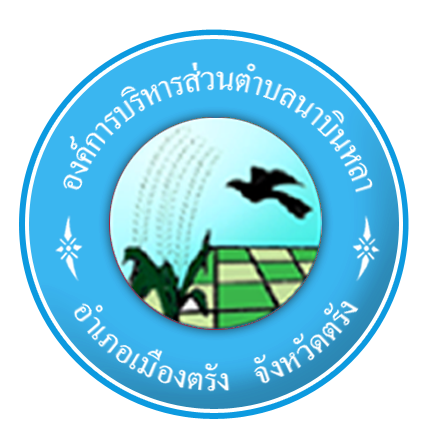 สำนักปลัดองค์การบริหารส่วนตำบลนาบินหลาอำเภอเมืองตรัง  จังหวัดตรังคำนำองค์กรปกครองส่วนท้องถิ่นในฐานะเป็นผู้ใช้อำนาจรัฐในการปกครองและบริหารจัดการ      ในเขตพื้นที่รับผิดชอบ เป็นหน่วยงานที่มีหน้าที่ในการให้บริการสาธารณะด้านต่างๆ ซึ่งดำเนินการแก้ไขปัญหาต่างๆที่เกิดขึ้นให้แก่คนในท้องถิ่นเป็นองค์กรที่มีความใกล้ชิดกับประชาชน และมีความเข้าใจในสภาพและรับรู้ถึงสาเหตุของปัญหาที่เกิดขึ้นภายในท้องถิ่นดีกว่าหน่วยงานราชการส่วนกลาง ในการปฏิบัติงานและดำเนินการขององค์กรปกครองส่วนท้องถิ่นย่อมอาจส่งผลกระทบต่อชุมชนและประเทศชาติ ซึ่งอาจมีสาเหตุมาจากการปฏิบัติหน้าที่หรือละเว้นการปฏิบัติหน้าที่โดยมิชอบ หรือได้ใช้อำนาจในตำแหน่งหน้าที่เพื่อแสวงหาผลประโยชน์ที่มิควรได้โดยชอบด้วยกฎหมาย รวมทั้งปัญหาการทุจริตคอรัปชั่นอันเป็นปัญหาของสังคมไทยที่เกิดขึ้นมาเป็นเวลานาน ทั้งในเชิงขนาด และความสลับซับซ้อนของปัญหาทุจริต ซึ่งทางคณะรักษาความสงบแห่งชาติ หรือ คสช. ได้มีคำสั่งที่ ๖๙/๒๕๕๗ เรื่อง มาตรการป้องกันและแก้ไขปัญหาการทุจริตประพฤติมิชอบ โดยทุกส่วนราชการและหน่วยงานภาครัฐ กำหนดมาตรการหรือแนวทางแก้ไขปัญหาการทุจริตประพฤติมิชอบ โดยมุ่งเน้นการสร้างธรรมาภิบาลในการบริหารงาน และส่งเสริมการมีส่วนร่วมจากทุกภาคส่วนในการตรวจสอบ เฝ้าระวัง เพื่อสกัดกั้นเพื่อมิให้เกิดการทุจริตได้		องค์การบริหารส่วนตำบลนาบินหลา  ได้ตระหนักถึงความสำคัญในการปฏิบัติงานและการดำเนินการขององค์กรปกครองส่วนท้องถิ่น การปฏิบัติหน้าที่หรือละเว้นการปฏิบัติหน้าที่โดยมิชอบ หรือได้ใช้อำนาจในตำแหน่งหน้าที่เพื่อแสวงหาผลประโยชน์ที่มิควรได้โดยชอบด้วยกฎหมาย จึงดำเนินการจัดทำคู่มือการบริหารจัดการเพื่อป้องกันผลประโยชน์ทับซ้อนขององค์การบริหารส่วนตำบลนาบินหลา เพื่อเป็นแนวทางในการปฏิบัติงานต่อไป                                                                                    สำนักปลัด                                                        องค์การบริหารส่วนตำบลนาบินหลาสารบัญ	หน้า	บทที่ ๑	การบริหารจัดการผลประโยชน์ทับซ้อน		1. หลักการและเหตุผล	1		2. ความหมายผลประโยชน์ทับซ้อน	1		3. การบริหารจัดการผลประโยชน์ทับซ้อน	4		4. วัตถุประสงค์ของการจัดการเพื่อป้องกันผลประโยชน์ทับซ้อน	7		5. ประโยชน์ของการจัดการเพื่อป้องกันผลประโยชน์ทับซ้อน	8	บทที่ ๒	มาตรการทางกฎหมายเกี่ยวกับการป้องกันผลประโยชน์ทับซ้อน		1. พระราชบัญญัติประกอบรัฐธรรมนูญว่าด้วยการป้องกันและปราบปราม		9			การทุจริต พ.ศ. 2542 และแก้ไขเพิ่มเติม พ.ศ. 2540 และแก้ไขเพิ่มเติม			(ฉบับที่ 2) พ.ศ. 2554		2. ประกาศคณะกรรมการป้องกันและปราบปรามการทุจริตแห่งชาติ เรื่อง	10			หลักเกณฑ์การรับทรัพย์สินหรือประโยชน์อื่นใดโดยธรรมจรรยาของ			เจ้าหน้าที่ของรัฐ พ.ศ. 2543		3. 	ค่านิยมหลัก  12  ประการ	11		4. 	หลักธรรมาภิบาล	12		5. 	หลักปรัชญาเศรษฐกิจพอเพียง	12		6. 	ประมวลจริยธรรมขององค์การบริหารส่วนตำบลนาบินหลา	13		7.	ข้อบังคับองค์การบริหารส่วนตำบลนาบินหลา  ว่าด้วยจรรยาข้าราชการฯ	14		8.	มาตรฐานทางคุณธรรม  จริยธรรม พนักงานเทศบาล  ลูกจ้างประจำ	15			และพนักงานจ้างขององค์การบริหารส่วนตำบลนาบินหลา		9. 	ประกาศเจตนารมณ์องค์การบริหารส่วนตำบลนาบินหลา	15	บทที่ ๓	แนวทางปฏิบัติเพื่อป้องกันผลประโยชน์ทับซ้อน	1. แนวทางปฏิบัติเพื่อป้องกันผลประโยชน์ทับซ้อน	16	2. การให้ – การรับของขวัญและผลประโยชน์	17	3. โมเดลสำหรับการตัดสินใจ	22บทที่ 4	สรุป	23บทที่  1  การบริหารจัดการผลประโยชน์ทับซ้อน1. หลักการและเหตุผล	การมีผลประโยชน์ทับซ้อน ถือเป็นการทุจริตคอร์รัปชั่นประเภทหนึ่ง เพราะเป็นการแสวงหาประโยชน์ส่วนบุคคลโดยการละเมิดต่อกฎหมาย หรือจริยธรรม ด้วยการใช้อำนาจในตำแหน่งหน้าที่ไปแทรกแซงการใช้ดุลพินิจในกระบวนการตัดสินใจของเจ้าหน้าที่ของรัฐจนทำให้เกิดการละทิ้งคุณธรรมในการปฏิบัติหน้าที่สาธารณะ ขาดความเป็นอิสระ  ความเป็นกลาง  และความเป็นธรรม  จนส่งผลกระทบต่อประโยชน์สาธารณะของส่วนรวม  และทำให้ผลประโยชน์หลักขององค์กร  หน่วยงาน  สถาบันและสังคมต้องสูญเสียไป  โดยผลประโยชน์สูญเสียไปอาจอยู่ในรูปของผลประโยชน์ทางการเงิน  คุณภาพให้บริการ  ความเป็นธรรมในสังคม  รวมถึงคุณค่าอื่นๆ  ตลอดจนโอกาสในอนาคตตั้งแต่ระดับองค์กรจนถึงระดับสังคม  ตัวอย่างเช่น  การที่เจ้าหน้าที่ของรัฐเรียกรับเงินหรือผลประโยชน์อื่นใดจากผู้ประกอบการ  เพื่อแลกเปลี่ยนกับการอนุมัติ  การออกใบอนุญาตประกอบกิจการใด ๆ  หรือแลกเปลี่ยนกับการละเว้น  การยกเว้น  หรือการจัดการประมูลทรัพย์สินของรัฐเพื่อประโยชน์ของเจ้าหน้าที่ของรัฐ  และพวกพ้อง ฯลฯ  เป็นต้น	อย่างไรก็ตาม ท่ามกลางผู้จงใจกระทำความผิดยังพบผู้กระทำความผิดโดยไม่เจตนา  หรือไม่มีความรู้ในเรื่องดังกล่าวอีกเป็นจำนวนมาก  จนนำไปสู่การถูกกล่าวหาร้องเรียนเรื่องการทุจริตหรือถูกลงโทษทางอาญา	ผลประโยชน์ทับซ้อน  หรือความขัดแย้งกันระหว่างผลประโยชน์ส่วนตนและผลประโยชน์ส่วนรวม  (Conflic of  interest : COI)  เป็นประเด็นปัญหาทางการบริหารภาครัฐในปัจจุบันที่เป็นบ่อเกิดของปัญหาการทุจริตประพฤติมิชอบในระดับที่รุนแรงขึ้น  และยังสะท้อนปัญหาการขาดหลักธรรมาภิบาลและเป็นอุปสรรคต่อการพัฒนาประเทศ  	องค์การบริหารส่วนตำบลนาบินหลา  ได้ตระหนักถึงความสำคัญการมีผลประโยชน์ทับซ้อนในการปฏิบัติราชการ จึงได้นำนโยบายของรัฐบาลมาใช้เป็นแนวทางในการจัดทำคู่มือการบริหารจัดการเพื่อป้องกันผลประโยชน์ทับซ้อนขององค์การบริหารส่วนตำบลนาบินหลา ขึ้น2. ความหมายผลประโยชน์ทับซ้อน	คำว่า  Conflict  of  Interests  มีการใช้คำภาษาไทยไว้หลายคำ  เช่น  “ผลประโยชน์ทับซ้อน”  “ผลประโยชน์ขัดกัน”  “ผลประโยชน์ขัดแย้ง”  หรือ  “การขัดกันแห่งผลประโยชน์”  ถ้อยคำเหล่านี้ถือเป็นรูปแบบหนึ่งของการแสวงหาประโยชน์โดยมิชอบ  อันเป็นการกระทำที่ขัดต่อหลักคุณธรรม  จริยธรรม  และหลักการบริหารกิจการบ้านเมืองที่ดี  (Governance)  โดยทั่วไปเรื่องผลประโยชน์ทับซ้อน  จึงหมายถึง  สถานการณ์หรือการกระทำที่บุคคลไม่ว่าจะเป็นนักการเมือง  ข้าราชการ  พนักงาน  บริษัท หรือผู้บริการมีผลประโยชน์ส่วนตัวมากจนมีผลต่อการตัดสินใจ  หรือการปฏิบัติหน้าที่ในตำแหน่งหน้าที่ที่บุคคลนั้นรับผิดชอบอยู่  และส่งผลกระทบต่อประโยชน์ของส่วนรวม  กล่าวคือ  การที่เจ้าหน้าที่ของรัฐตัดสินใจหรือปฏิบัติหน้าที่ในตำแหน่งของตนอันก่อให้เกิดประโยชน์ต่อตนเองหรือพวกพ้องมากกว่าประโยชน์ส่วนรวม  ซึ่งการกระทำดังกล่าวจะเกิดขึ้นอย่างรู้ตัวหรือไม่รู้ตัว  ทั้งเจตนาและไม่เจตนาในรูปแบบที่หลากหลายจนกระทั่งกลายเป็นธรรมเนียมปฏิบัติที่ไม่เห็นว่าเป็นความผิด  ตัวอย่างการกระทำดังกล่าวมีให้พบเห็นได้มากในสังคม  ส่งผลให้บุคคลนั้นส่งผลให้บุคคลนั้นขาดการตัดสินใจที่เที่ยงธรรมเนื่องจากการยึดผลประโยชน์ส่วนตนเป็นหลักได้ส่งผลเสียหายให้เกิดขึ้นกับประเทศชาติก่อให้เกิดการกระทำที่ผิดจริยธรรมและจรรยาบรรณของเจ้าหน้าที่ของรัฐที่ต้องคำนึงถึงประโยชน์สาธารณะแต่ทำหน้าที่กลับตัดสินใจหรือปฏิบัติหน้าที่โดยคำนึงถึงประโยชน์ส่วนตนหรือพวกพ้องเป็นหลัก ความขัดแย้ง Conflict สถานการณ์ที่ขัดกันไม่ลงรอยเป็นเหตุการณ์อันเกิดขึ้นเมื่อบุคคลไม่สามารถตัดสินใจกระทำอย่างใดอย่างหนึ่งความขัดแย้งอาจเกิดขึ้นได้จากความไม่ลงรอยกันในเรื่องความคิดแนวทางปฏิบัติหรือผลประโยชน์	ผลประโยชน์ส่วนตัว Private Interest เป็นผลตอบแทนที่บุคคลได้รับโดยเห็นว่ามีคุณค่าที่จะสนองตอบความต้องการของตนเองหรือของกลุ่มที่ตนเองเกี่ยวข้องผลประโยชน์เป็นสิ่งจูงใจให้คนเรามีพฤติกรรมต่างๆเพื่อสนองความต้องการทั้งหลาย	ผลประโยชน์ส่วนรวมหรือผลประโยชน์สาธารณะ Public Interest สิ่งใดก็ตามที่ให้ประโยชน์สุขแก่กลุ่มบุคคลทั้งหลายในสังคมผลประโยชน์สาธารณะยังหมายถึงหลักประโยชน์ต่อมวลสมาชิกในสังคม	พฤติกรรมที่เข้าข่ายผลประโยชน์ทับซ้อน  	เจ้าหน้าที่ของรัฐควรมีจิตสำนึกในการปฏิบัติหน้าที่ราชการโดยคำนึงถึงประโยชน์ส่วนรวมมากกว่าประโยชน์ส่วนตนเสมอตัวอย่างพฤติกรรมที่เข้าข่ายผลประโยชน์ทับซ้อนหรือเข้าข่ายความขัดแย้งระหว่างผลประโยชน์ส่วนตนและผลประโยชน์ส่วนรวมที่ส่งผลกระทบอย่างรุนแรงต่อสังคมไทยได้แก่	๑. หาประโยชน์ให้ตนเองหรือการใช้อำนาจหน้าที่เพื่อตนเอง เช่น ข้าราชการใช้อำนาจหน้าที่ทำให้บริษัทตัวเองได้งานรับเหมาจากรัฐหรือฝากลูกหลานเข้าทำงาน	๒. รับผลประโยชน์คือการรับสินบนหรือรับของขวัญเช่นเป็นเจ้าพนักงานสรรพากรแล้วรับเงินจากผู้มาเสียภาษีหรือเป็นเจ้าหน้าที่จัดซื้อแล้วรับของกำนัลจากร้านค้า	๓. ใช้อิทธิพลเป็นการเรียกผลตอบแทนในการใช้อิทธิพลในตำแหน่งหน้าที่เกิดส่งผลที่เป็นคุณแก่ฝ่ายใดฝ่ายหนึ่งอย่างไม่เป็นธรรม	๔. ใช้ทรัพย์สินของทางราชการเพื่อประโยชน์ส่วนตน เช่น การใช้รถยนต์หรือคอมพิวเตอร์ของราชการทำงานส่วนตัว	๕. ใช้ข้อมูลลับของทางราชการเป็นการทำข้อมูลลับขอทางราชการไม่เปิดเผยเพื่อรับสิ่งตอบแทนที่เป็นประโยชน์ในรูปของเงินหรือประโยชน์อื่นๆหรือนำไปเปิดเผยให้ญาติหรือพวกพ้องเพื่อแสวงหาประโยชน์จากข้อมูลเหล่านั้น	๖. การทำงานพิเศษเช่นเป็นที่ปรึกษาหรือตั้งบริษัทดำเนินธุรกิจซ้อนกับหน่วยงานที่ตนเองทำงานอยู่	๗. การทำงานหลังเกษียณคือการทำงานกับผู้อื่นหลังออกจากที่ทำงานเดิมโดยใช้ความรู้หรืออิทธิพลจากที่เคยปฏิบัติหน้าที่ราชการมารับงานหรือเอาประโยชน์ให้กับตนเองหรือพวกพ้อง	องค์กรสากล Organization for Economic Cooperation and Development 	นิยมผลประโยชน์ทับซ้อน Conflict of Interest เป็นความทับซ้อนระหว่างผลประโยชน์ส่วนตัวและผลประโยชน์สาธารณะที่มีผลต่อการปฏิบัติหน้าที่ของเจ้าหน้าที่ของรัฐผลประโยชน์ทับซ้อนมี  ๓  ประเภท	๑. ผลประโยชน์ทับซ้อนที่เกิดขึ้นจริง Actual มีความทับซ้อนระหว่างผลประโยชน์ส่วนตนและสาธารณะเกิดขึ้น	๒. ผลประโยชน์ทับซ้อนที่เห็น Perceived & Apparent เป็นผลประโยชน์ทับซ้อนที่คนเห็นว่ามีแต่จริงๆ อาจไม่มีก็ได้ถ้าจัดการผลประโยชน์ทับซ้อนประเภทนี้อย่างขาดประสิทธิภาพก็อาจนำมาซึ่งผลเสียไม่น้อยกว่าการจัดการผลประโยชน์ทับซ้อนที่เกิดขึ้นจริงข้อนี้แสดงว่าเจ้าหน้าที่ไม่เพียงแต่จะต้องประพฤติตนอย่างมีจริยธรรมเท่านั้นแต่ต้องทำให้คนอื่นๆรับรู้และเห็นด้วยว่าไม่ได้รับประโยชน์เช่นนั้นจริง๓. ผลประโยชน์ทับซ้อนที่เป็นไปได้ Potential ผลประโยชน์ส่วนตนที่มีในปัจจุบันอาจจะทับซ้อนกับผลประโยชน์สาธารณะได้ในอนาคต	หน้าที่ทับซ้อน Conflict of Duty หรือผลประโยชน์เบียดซ้อนกัน Competing Interestsมี๒ประเภท	๑. ประเภทแรกเกิดจากการที่เจ้าหน้าที่มีบทบาทหน้าที่มากกว่าหนึ่งเช่นเป็นเจ้าหน้าที่ในหน่วยงานและเป็นคณะกรรมการด้านระเบียบวินัยประจำหน่วยงานด้วยปัญหาจะเกิดเมื่อไม่สามารถแยกแยะบทบาทหน้าที่ทั้งสองออกจากกันได้อาจทำให้ทำงานไม่มีประสิทธิภาพหรือแม้กระทั่งเกิดความผิดพลาดหรือผิดกฎหมายปกติหน่วยงานมักมีกลไกป้องกันปัญหานี้  โดยแยกแยะบทบาทหน้าที่ต่างๆให้ชัดเจนแต่ก็ยังมีปัญหาได้โดยเฉพาะอย่างยิ่งในหน่วยงานที่มีกำลังคนน้อยหรือมีเจ้าหน้าที่บางคนเท่านั้นที่สามารถทำงานบางอย่างที่    คนอื่นๆทำไม่ได้คนส่วนใหญ่ไม่ค่อยห่วงปัญหานี้กันเพราะดูเหมือนไม่มีเรื่องผลประโยชน์ส่วนตนมาเกี่ยวข้อง	๒. ประเภทที่สองเกิดจากการที่เจ้าหน้าที่มีบทบาทหน้าที่มากกว่าหนึ่งบทบาทและการทำบทบาทหน้าที่ในหน่วยงานหนึ่งนั้นทำให้ได้ข้อมูลภายในบางอย่างที่อาจนำมาใช้ประโยชน์แก่การทำบทบาทหน้าที่ให้แก่อีกหน่วยงานหนึ่งได้ผลเสียคือถ้านำข้อมูลมาใช้ก็อาจเกิดการประพฤติมิชอบหรือความลำเอียง/อคติต่อคนบางกลุ่มควรถือว่าหน้าที่ทับซ้อนเป็นปัญหาผลประโยชน์ทับซ้อนด้วยเพราะว่ามีหลักการจัดการแบบเดียวกันนั่นคือการตัดสินใจทำหน้าที่ต้องเป็นกลางและกลไกการจัดการผลประโยชน์ทับซ้อนก็สามารถนำมาจัดการกับหน้าที่ทับซ้อนได้	หลักการ  ๔  ประการสำหรับการจัดการผลประโยชน์ทับซ้อน	๑. ปกป้องผลประโยชน์สาธารณะการทำเพื่อผลประโยชน์ของสาธารณะเป็นหน้าที่หลักเจ้าหน้าที่ต้องตัดสินใจและให้คำแนะนำภายในกรอบกฎหมายและนโยบายจะต้องทำงานในขอบเขตหน้าที่พิจารณาความถูกผิดไปตามเนื้อผ้าไม่ให้ผลประโยชน์ส่วนตนมาแทรกแซงรวมถึงความเห็นหรือทัศนคติส่วนบุคคลปฏิบัติต่อแต่ละบุคคลอย่างเป็นกลางไม่มีอคติลำเอียงด้วยเรื่องศาสนาอาชีพจุดยืนทางการเมืองเผ่าพันธุ์วงศ์ตระกูลฯลฯ  ทั้งนี้เจ้าหน้าที่ไม่เพียงปฏิบัติตามกฎหมายเท่านั้นแต่ต้องมีจริยธรรมด้วย	๒. สนับสนุนความโปร่งใสและพร้อมรับผิดการจัดการผลประโยชน์ทับซ้อนต้องอาศัยกระบวนการแสวงหาเปิดเผยและจัดการที่โปร่งใสนั่นคือเปิดโอกาสให้ตรวจสอบและมีความพร้อมรับผิดมีวิธีการต่างๆ เช่นจดทะเบียนผลประโยชน์โยกย้ายเจ้าหน้าที่จากตำแหน่งที่เกี่ยวข้องกับผลประโยชน์ทับซ้อนการเปิดเผยผลประโยชน์ส่วนตนหรือความสัมพันธ์ที่อาจมีผลต่อการปฏิบัติหน้าที่ถือเป็นขั้นตอนแรกของการจัดการผลประโยชน์ทับซ้อนการใช้กระบวนการอย่างเปิดเผยทั่วหน้าจะทำให้เจ้าหน้าที่ร่วมมือและสร้างความเชื่อมั่นแก่ประชาชนผู้รับบริการและผู้มีส่วนได้เสีย	3. ส่งเสริมความรับผิดชอบส่วนบุคคลและปฏิบัติตนเป็นแบบอย่างการแก้ปัญหาหรือจัดการผลประโยชน์ทับซ้อนจะสะท้อนถึงความยึดหลักคุณธรรมและความเป็นมืออาชีพของเจ้าหน้าที่และองค์กรการจัดการต้องอาศัยข้อมูลนำเข้าจากทุกระดับในองค์กรฝ่ายบริหารต้องรับผิดชอบเรื่องการสร้างระบบและนโยบายและเจ้าหน้าที่ก็มีความรับผิดชอบต้องระบุผลประโยชน์ทับซ้อนที่ตนมีเจ้าหน้าที่ต้องจัดการกับเรื่องส่วนตนเพื่อหลีกเลี่ยงผลประโยชน์ทับซ้อนมากที่สุดเท่าที่ทำได้และผู้บริหารก็ต้องเป็นแบบอย่างด้วย	4. สร้างวัฒนธรรมองค์กร  ผู้บริหารต้องสร้างสภาพแวดล้อมเชิงนโยบายที่ช่วยสนับสนุนการตัดสินใจในเวลาที่มีประเด็นผลประโยชน์ทับซ้อนที่เกิดขึ้น  และการสร้างวัฒนธรรมแห่งความซื่อตรงต่อหน้าที่ซึ่งต้องอาศัยวิธีการ  ดังนี้	- ให้ข้อแนะนำและการฝึกอบรมเจ้าหน้าที่เพื่อส่งเสริมความเข้าใจเกี่ยวกับกฎเกณฑ์และการปฏิบัติรวมถึงการใช้กฎเกณฑ์ที่มีในสภาพแวดล้อมการทำงาน	- ส่งเสริมให้มีการสื่อสารอย่างเปิดเผยและมีการเสวนาแลกเปลี่ยนเพื่อให้เจ้าหน้าที่สบายใจในการเปิดเผยและหารือเกี่ยวกับผลประโยชน์ทับซ้อนในที่ทำงาน	- ป้องกันไม่ให้ข้อมูลเกี่ยวกับผลประโยชน์ทับซ้อนที่เจ้าหน้าที่เปิดเผยเพื่อมิให้มีผู้นำไปใช้ในทางที่ผิด	- ให้เจ้าหน้าที่มีส่วนร่วมในการพัฒนาและปรับปรุงนโยบายและกระบวนการจัดการผลประโยชน์ทับซ้อนเพื่อให้รู้สึกเป็นเจ้าของและปฏิบัติตาม	ในเวลาเดียวกันก็ต้องสร้างระบบโดยการพัฒนาในเรื่องต่อไปนี้		- มาตรฐานในการส่งเสริมความซื่อตรงต่อหน้าที่โดยรวมไว้ในข้อกำหนดทางจริยธรรม		- กระบวนการระบุความเสี่ยงและจัดการผลประโยชน์ทับซ้อน		- กลไกความพร้อมรับผิดทั้งภายในและภายนอก		- วิธีการจัดการ (รวมถึงการลงโทษ) ที่ทำให้เจ้าหน้าที่ถือว่าเป็นความรับผิดของตนเองที่จะต้องทำตามกฎระเบียบและมาตรฐาน3. การบริหารจัดการผลประโยชน์ทับซ้อน	3.1 แนวทางการจัดการผลประโยชน์ทับซ้อน		กรอบการทำงานนี้เป็นวิธีการกว้างๆไม่จำกัดอยู่กับรายละเอียดข้อกฎหมายที่เกี่ยวข้องสามารถนำไปพัฒนาเป็นรูปแบบการจัดการตามบริบทขององค์กรและกฎหมายได้ ๖ ขั้นตอนสำหรับการพัฒนาและการปฏิบัติตามนโยบายการจัดการผลประโยชน์ทับซ้อน			๑. ระบุว่ามีผลประโยชน์ทับซ้อนแบบใดบ้างที่มักเกิดขึ้นในองค์กร			๒. พัฒนานโยบายที่เหมาะสมรวมถึงกลยุทธ์การจัดการและแก้ไขปัญหา			๓. ให้การศึกษาแก่เจ้าหน้าที่และผู้บริหารระดับต่างๆรวมถึงเผยแพร่นโยบายการจัดการผลประโยชน์ทับซ้อนให้ทั่วถึงในองค์กร			๔. ดำเนินการเป็นแบบอย่าง			๕. สื่อสารให้ผู้มีส่วนได้เสียผู้รับบริการผู้สนับสนุนองค์กรและชุมชนทราบถึงความมุ่งมั่นในการจัดการผลประโยชน์ทับซ้อน			๖. บังคับใช้นโยบายและทบทวนนโยบายสม่ำเสมอ	รายละเอียดแต่ละขั้นตอน	๑) การระบุผลประโยชน์ทับซ้อน		- ขั้นตอนแรกนี้คือการระบุว่าในการทำงานของหน่วยงานมีจุดใดบ้างที่เสี่ยงต่อการเกิดผลประโยชน์ทับซ้อนและผลประโยชน์ทับซ้อนที่จะเกิดขึ้นได้นั้นมีประเภทใดบ้าง		- เป้าหมายสำคัญคือองค์กรต้องรู้ว่าอะไรคือผลประโยชน์ทับซ้อนที่เป็นไปได้เพื่อป้องกันไม่ให้เกิดผลประโยชน์ทับซ้อนที่เกิดขึ้นจริงและที่เห็น		- การมีส่วนร่วมของเจ้าหน้าที่มีส่วนสำคัญเพราะจะทำให้ระบุจุดเสี่ยงได้ครอบคลุมและทำให้เจ้าหน้าที่รู้สึกเป็นเจ้าของและร่วมมือกับนโยบาย		- ตัวอย่างของผลประโยชน์ส่วนตนเช่นผลประโยชน์ทางการเงิน/เศรษฐกิจ (เช่นหนี้) ธุรกิจส่วนตัว/ครอบครัวความสัมพันธ์ส่วนตัว (ครอบครัวชุมชนชาติพันธุ์ศาสนา ฯลฯ) ความสัมพันธ์กับองค์การอื่น (เอ็นจีโอ  สหภาพการค้า  พรรคการเมือง ฯลฯ) การทำงานเสริมความเป็นอริ/การแข่งขันกับคนอื่น/กลุ่มอื่น		- ตัวอย่างของจุดเสี่ยงเช่นการปฏิบัติสัมพันธ์กับภาคเอกชนการทำสัญญาจัดซื้อจัดจ้างการตรวจตราเพื่อควบคุมคุณภาพมาตรฐานของการทำงานหรืออุปกรณ์ในภาคธุรกิจการออกใบอนุญาตการให้บริการที่อุปสงค์มากกว่าอุปทานการกระจายงบราชการการปรับปรุงการลงโทษการให้เงิน/สิ่งของสนับสนุนช่วยเหลือผู้เดือดร้อนการตัดสินข้อพิพาท ฯลฯ  ทั้งนี้รวมถึงงานที่สาธารณะหรือสื่อมวลชนให้ความสนใจเป็นพิเศษ		- การระบุผลประโยชน์ทับซ้อนนี้ต้องพิจารณานิยามและข้อกำหนดทางกฎหมายที่เกี่ยวข้องประกอบด้วย๒) พัฒนากลยุทธ์และตอบสนองอย่างเหมาะสม		- องค์ประกอบประการหนึ่งในการจัดการผลประโยชน์ทับซ้อนก็คือความตระหนักของผู้บริหารและเจ้าหน้าที่เกี่ยวกับวิธีการจัดการผลประโยชน์ทับซ้อนรวมถึงความรับผิดชอบของแต่ละคนดังนั้นกฎเกณฑ์เกี่ยวกับการจัดการต้องแยกให้ชัดระหว่างความรับผิดชอบขององค์กรและความรับผิดชอบของสมาชิกในองค์กรและยังต้องทำให้ผู้บริหารและเจ้าหน้าที่สามารถ		- รู้ได้ว่าเมื่อใดมีผลประโยชน์ทับซ้อนเกิดขึ้นและในแบบใด (แบบเกิดขึ้นจริงแบบที่เห็นหรือแบบเป็นไปได้)		- เปิดเผยผลประโยชน์ทับซ้อนและบันทึกกลยุทธ์ต่างๆที่ใช้เพื่อการจัดการ		- ติดตามประสิทธิภาพของกลยุทธ์ที่ใช้๓) ให้ความรู้แก่เจ้าหน้าที่และหัวหน้างานระดับสูง		- เพื่อให้การจัดการผลประโยชน์ทับซ้อนมีประสิทธิภาพต้องมีการให้ความรู้อย่างต่อเนื่องตั้งแต่เจ้าหน้าที่ในองค์กรเอกชนที่มาทำสัญญาอาสาสมัครหัวหน้างานระดับสูงและกรรมการบริหารการให้ความรู้   จะเริ่มตั้งแต่การปฐมนิเทศและมีอย่างต่อเนื่องในระหว่างทำงานเจ้าหน้าที่ทุกคนควรสามารถเข้าถึงนโยบายและข้อมูลที่จะช่วยให้พวกเขาสามารถระบุและเปิดเผยผลประโยชน์ทับซ้อนส่วนตัวผู้บริหารเองก็ต้องรู้วิธีจัดการผลประโยชน์ทับซ้อน		- ขั้นตอนแรกของการให้ความรู้คือสร้างความเข้าใจว่าอะไรคือผลประโยชน์ทับซ้อนผลประโยชน์ทับซ้อนใดเกิดขึ้นบ่อยในองค์กรอะไรคือจุดเสี่ยงที่ระบุในนโยบายรวมถึงความแตกต่างของความรับผิดชอบในการปฏิบัติตามนโยบายของผู้มีตำแหน่งหน้าที่ต่างกันควรให้เอกสารบรรยายพร้อมตัวอย่างที่ชัดเจนสำหรับการระบุและจัดการผลประโยชน์ทับซ้อนโดยเน้นตรงที่เป็นจุดเสี่ยงมากๆเช่นการติดต่อการร่วมทำงานกับภาคเอกชนการแลกเปลี่ยนบุคลากรกับภาคเอกชนการแปรรูปการลดขั้นตอนและกระจายอำนาจความสัมพันธ์กับเอ็นจีโอและกิจกรรมทางการเมืองเป็นต้น		- นอกจากการให้ความรู้แล้วความตื่นตัวและเอาใจใส่ของผู้บริหารรวมถึงกลยุทธ์การจัดการที่มีประสิทธิภาพจะมีส่วนอย่างสำคัญในการช่วยให้เจ้าหน้าที่ปฏิบัติตามการสร้างความตื่นตัวและความเอาใจใส่จะช่วยในการแสวงหาจุดเสี่ยงและพัฒนาวิธีการป้องกันปัญหาที่เกิดขึ้นต่อไป๔) ดำเนินการเป็นแบบอย่าง	- การจัดการผลประโยชน์ทับซ้อนที่มีประสิทธิภาพจำเป็นต้องอาศัยความทุ่มเทของผู้ที่อยู่ในตำแหน่งระดับบริหารซึ่งต้องแสดงภาวะผู้นำสนับสนุนนโยบายและกระบวนการอย่างแข็งขันสนับสนุนให้เจ้าหน้าที่เปิดเผยผลประโยชน์ทับซ้อนและให้ความช่วยเหลือแก้ไขผู้บริหารมีความสำคัญเนื่องจากเจ้าหน้าที่มักจะคำนึงถึงสิ่งที่ผู้บริหารให้ความสนใจ	- ผู้บริหารต้อง (๑) พิจารณาว่ามีข้อมูลเพียงพอที่จะชี้ว่าหน่วยงานมีปัญหาผลประโยชน์ทับซ้อนหรือไม่ (๒) ชั่งน้ำหนักประโยชน์ขององค์กรประโยชน์ส่วนบุคคลและประโยชน์สาธารณะและพิจารณาว่าอะไรคือวิธีที่ดีที่สุดในการจัดการหรือแก้ไขผลประโยชน์ทับซ้อนและ (๓) พิจารณาปัจจัยอื่นๆรวมถึงระดับและลักษณะของตำแหน่งหน้าที่ของเจ้าหน้าที่ที่เกี่ยวข้องรวมถึงลักษณะของผลประโยชน์ทับซ้อน๕) สื่อสารกับผู้มีส่วนได้เสีย	- ประเด็นสำคัญคือภาพลักษณ์ขององค์กรในการรับรู้ของผู้มีส่วนได้เสียเนื่องจากไม่สามารถจัดการกับผลประโยชน์ทับซ้อนได้ดีเพียงใดถ้าผู้มีส่วนได้เสียรับรู้เป็นตรงกันข้ามผลเสียที่เกิดขึ้นก็เลวร้ายไม่แพ้กัน		- การทำงานกับองค์กรภายนอกไม่ว่าเป็นเอ็นจีโอหรือภาคธุรกิจองค์กรต้องระบุจุดเสี่ยงของผลประโยชน์ทับซ้อนก่อนและพัฒนาวิธีป้องกันไม่ว่าเป็นเรื่องข้อมูลภายในหรือโอกาสการใช้อำนาจหน้าที่เพื่อผลประโยชน์และต้องแจ้งแก่องค์กรภายนอกให้ทราบนโยบายการจัดการผลประโยชน์ทับซ้อนและผลที่ตามมาหากไม่ปฏิบัติตามนโยบายเช่นยกเลิกสัญญาหรือดำเนินการตามกฎหมายบางองค์กรภาครัฐจะอาศัยจริยธรรมธุรกิจเพื่อสื่อสารเกี่ยวกับหน้าที่และความพร้อมรับผิดที่ผู้ทำธุรกิจมีกับหุ้นส่วนและผู้ทำสัญญาด้วย		- นอกจากนี้ควรสื่อสารแบบสองทางกับองค์กรภายนอกอาจใช้วิธีต่างๆ  เช่นให้มีส่วนร่วมในการระบุจุดเสี่ยงและร่วมกันพัฒนากลไกป้องกันแก้ไขปัญหาขอรับฟังความเห็นต่อร่างนโยบายการจัดการผลประโยชน์ทับซ้อนร่วมทบทวนและปรับปรุงกลไกการแสวงหาและแก้ไขผลประโยชน์ทับซ้อนวิธีเหล่านี้จะทำให้ได้นโยบายที่สอดคล้องความคาดหวังสาธารณะและได้รับความร่วมมือจากผู้มีส่วนได้เสียทั้งนี้ในการร่วมกันจัดการผลประโยชน์ทับซ้อนกับผู้มีส่วนได้เสียนี้องค์กรภาครัฐต้องทำให้การตัดสินใจทุกขั้นตอนโปร่งใสและตรวจสอบได้	๖) การบังคับใช้และทบทวนนโยบาย		- ระบบจัดการผลประโยชน์ทับซ้อนได้รับการทบทวนประสิทธิภาพสม่ำเสมอโดยสอบถามข้อมูลจากผู้ใช้ระบบและผู้มีส่วนได้เสียอื่นๆเพื่อให้ระบบใช้ได้จริงและตอบสนองต่อสภาพการทำงานรวมถึงสภาพสังคมเศรษฐกิจที่เปลี่ยนแปลงอีกทั้งยังสร้างความรู้สึกเป็นเจ้าของและความร่วมมือนอกจากนี้ยังอาจเรียนรู้จากองค์กรอื่นๆ  การแสวงหาการเรียนรู้เช่นนี้ยังเป็นการสื่อสารว่าองค์กรมีความมุ่งมั่นในการจัดการผลประโยชน์  ทับซ้อนอีกด้วยการทบทวนควรครอบคลุมจุดเสี่ยงและมาตรการและผลการทบทวนหรือมีการเปลี่ยนแปลงต้องสื่อสารให้แก่เจ้าหน้าที่ผู้ปฏิบัติให้เข้าใจและปรับเปลี่ยนการทำงานให้สอดคล้องกันโดยอาจพัฒนาระบบสนับสนุนเพื่อช่วยพัฒนาทักษะและการให้คำปรึกษาแก่เจ้าหน้าที่	3.2 บทบาทสำคัญของการบริหาร		ผู้บริหารระดับล่างมีบทบาทสำคัญต่อกระบวนการเปิดเผยข้อมูลสาธารณะ (PublicInformation Disclose : PID) ช่วยให้เกิดความตระหนักรู้ขององค์กรและให้เห็นว่าไม่เป็นอุปสรรคในการรายงานของ         ผู้เปิดเผยผู้อำนวยการจะเป็นผู้ได้รับข้อมูลและจัดการกับการร้องเรียนที่เกี่ยวข้องกับผลการตรวจสอบและ		รับผิดชอบโดยตรงต่อผลที่จะเกิดต่อทีมงานบทบาทสำคัญที่สุดที่ได้จากการวิจัยคือ             การปรับเปลี่ยนทัศนคติของข้าราชการต่อการรายงาน		สัมพันธภาพระหว่างเจ้าหน้าที่หลังจากรายงานการกระทำผิดและภาวะผู้นำเรื่องสำคัญมากในการสร้างบรรยากาศในที่ทำงานผู้บริหารจะต้องสามารถคาดการณ์การตอบสนองของข้าราชการและผลที่เกิดขึ้นจากการตรวจสอบต่างๆ		ผู้อำนวยการและเจ้าหน้าที่ต้องไม่คุกคามหรือทำให้ผู้เปิดเผยผลประโยชน์สาธารณะกลายเป็นเหยื่อเจ้าหน้าที่ผู้รับผิดชอบต้องปกป้องและรักษาความเชื่อมั่นให้แก่บุคคลที่เปิดเผยหรือผู้ต้องสงสัยในการเปิดเผยให้ความเชื่อมั่นว่าข้อมูลที่ได้จะเป็นความลับซึ่งเป็นปัจจัยที่สำคัญต่อการลดแรงต่อต้านหากสิ่งที่เปิดเผยบางส่วนหรือทั้งหมดรั่วไหลออกไปเป็นสิ่งสำคัญที่ต้องเข้าไปจัดการโดยเร็วเพื่อลดปฏิกิริยาทางลบและป้องกันผู้ต่อต่านเท่าที่จะทำได้	3.3 บทบาทอื่นๆคือ		- ลดความเครียดของผู้เปิดเผยและสนับสนุนในทางที่เหมาะสมแก่ผู้เปิดเผย		- ปรับกลยุทธ์การบริหารความเสี่ยงเพื่อจัดการกับสิ่งที่จะเกิดจากการเปิดเผย		- พัฒนาโครงสร้างผู้นำแก่ลูกน้องที่ทำงานขณะมีการตรวจสอบ		- ทำงานอย่างใกล้ชิดร่วมกับเจ้าหน้าที่ที่รับผิดชอบหรือกลุ่มงานคุ้มครองจริยธรรมเพื่อให้แน่ใจว่าได้รับการสนับสนุนและป้องกันพยานที่ดี		- ปกป้องข้อมูลที่เกี่ยวข้องกับการเปิดเผยที่เป็นหลักฐาน		- ให้เวลาและข้อมูลที่ย้อนกลับต่อทุกฝ่ายที่เกี่ยวข้อง	ผู้บริหารจะต้องสามารถจัดการกับบุคคลที่ต่อต้านการเปิดเผยและเจ้าหน้าที่โดยให้คำปรึกษาแนะนำลูกน้องไม่ให้ทำผิดและตื่นตัวต่อการรับรู้ต่อการกระทำผิดการคดโกงและทุจริตที่อาจเกิดขึ้นและตรวจสอบข้อมูลอย่างระมัดระวังต้องแสดงบทบาทอย่างยุติธรรมเป็นกลางไม่เข้าไปมีส่วนได้ส่วนเสียและตรงไปตรงมาไม่ว่าจะยากเพียงไร	ผู้บริหารต้องทำให้ผู้เปิดเผยมั่นใจตั้งแต่แรกในขณะรายงานว่าจะได้รับการปฏิบัติอย่างเป็นความลับเชื่อมั่นในกระบวนการเปิดเผยและผลทีเกิดจากการเปิดเผยข้อมูลที่ได้รับจากผู้เปิดเผยจะต้องเป็นเอกสารที่สมบูรณ์หากมีการรายงานด้วยวาจาจะต้องสรุปรายละเอียดเป็นเอกสารผู้บริหารจะต้องระงับไม่ให้การกระทำใดๆของตนเข้าไปก้าวก่ายมีอิทธิพลต่อการตรวจสอบหรือทำให้ผู้อื่นรับรู้ได้ว่าทำเพื่อประโยชน์ส่วนตนหรือทำให้รับรู้ได้ว่าอิทธิพลต่อการตรวจสอบ	3.4 การพัฒนาการตระหนักรู้และทักษะการสนับสนุน		จัดโปรแกรมการพัฒนาข้าราชการเพื่อให้ตระหนักในความสำคัญและผลักดันให้เกิดทัศนคติทางบวกต่อการเปิดเผยข้อมูลโดยอธิบายว่าทำไมต้องเปิดเผยและอะไรจะเกิดขึ้นเมื่อข้าราชการเปิดเผยการกระทำผิดจัดให้มีการฝึกอบรม/พัฒนาการตัดสินใจเชิงจริยธรรม (Ethical Decision Making) แก่ข้าราชการหรือเมื่อข้าราชการได้เลื่อนตำแหน่งเป็นหัวหน้า/ผู้บริหารรวมทั้งต้องได้รับการฝึกอบรมทักษะเฉพาะในการรับข้อร้องเรียนการรายงานการเปิดเผยและจัดการกับการเปิดเผยข้อมูลรวมทั้งทักษะในการสนับสนุนและปกป้องคุ้มครองพยาน	3.5 เป้าหมายเพื่อการบริหารจัดการที่ดี (Best Practice Target)			- หน่วยงานควรสร้างกลไกในการสนับสนุนและปกป้องคุ้มครองผู้เปิดเผยข้อมูลมีนโยบายและกระบวนการเพื่อลดกฎเกณฑ์ที่มากเกินไปและส่งเสริมให้คนกล้าเปิดเผยและรายงานข้อสงสัยเกี่ยวกับการบริหารที่ไม่เป็นธรรมหรือคดโกงและการทุจริต			- จัดกลไกสนับสนุน (Robust Support) เพื่อลดการรายงานและการรับรู้ที่ผิดพลาดให้คำปรึกษาการเปิดเผยพฤติกรรมการกระทำผิดที่เหมาะสมและปกป้องการต่อต้านที่จะมีต่อผู้เปิดเผย			- โครงสร้างการรายงานหรือเปิดเผยผลประโยชน์สาธารณะควรเหมาะสมกับโครงสร้างธรรมชาติและขนาดขององค์กร			- นโยบายโครงสร้างและกระบวนการเปิดเผยข้อมูลสาธารณะต้องได้รับทราบโดยทั่วกัน			- มีหลักสูตรการฝึกอบรมเพื่อให้แน่ใจว่าการเปิดเผยข้อมูลสาธารณะจะได้รับการปฏิบัติอย่างเหมาะสมกับผู้บริหารผู้บังคับบัญชาข้าราชการทั่วไปเพื่อให้ปฏิบัติหน้าที่เป็นไปอย่างมีประสิทธิภาพ4. วัตถุประสงค์ของการจัดการเพื่อป้องกันผลประโยชน์ทับซ้อน	1. เพื่อแสดงเจตจำนงสุจริตในการบริหารราชการให้เกิดความคิดแยกแยะผลประโยชน์ส่วนตนกับผลประโยชน์ส่วนรวม	๒. เพื่อแสดงความมุ่งมั่นในการบริหารราชการโดยใช้หลักธรรมาภิบาล	๓. เพื่อให้การปฏิบัติราชการของเจ้าหน้าที่รัฐไม่ให้เกิดการแสวงหาผลประโยชน์ส่วนตัวในตำแหน่งหน้าที่อันมิควรได้โดยชอบตามกฎหมายให้ยึดมั่นในคุณธรรมจริยธรรมเป็นแบบอย่างที่ดียืนหยัดทำในสิ่งที่ถูกต้องเป็นธรรมถูกกฎหมายโปร่งใสและตรวจสอบได้	๔. เพื่อสร้างความเชื่อมั่นศรัทธาต่อการบริหารราชการแผ่นดินแก่ผู้รับบริการผู้มีส่วนได้ส่วนเสียและประชาชน5. ประโยชน์ของการจัดการเพื่อป้องกันผลประโยชน์ทับซ้อน	1. การบริหารราชการเกิดความคิดแยกแยะผลประโยชน์ส่วนตนกับผลประโยชน์ส่วนรวม	๒. การปฏิบัติราชการของเจ้าหน้าที่รัฐเกิดความมุ่งมั่นในการบริหารราชการโดยใช้หลักธรรมาภิบาล 	๓. การปฏิบัติราชการของเจ้าหน้าที่รัฐไม่เกิดการแสวงหาผลประโยชน์ส่วนตัวในตำแหน่งหน้าที่อันมิควรได้โดยชอบตามกฎหมายให้ยึดมั่นในคุณธรรมจริยธรรมเป็นแบบอย่างที่ดียืนหยัดทำในสิ่งที่ถูกต้องเป็นธรรมถูกกฎหมายโปร่งใสและตรวจสอบได้	๔. เกิดความเชื่อมั่นศรัทธาต่อการบริหารราชการแผ่นดินแก่ผู้รับบริการผู้มีส่วนได้ส่วนเสียและประชาชนบทที่ ๒มาตรการทางกฎหมายเกี่ยวกับการป้องกันผลประโยชน์ทับซ้อน๑. พระราชบัญญัติประกอบรัฐธรรมนูญว่าด้วยการป้องกันและปราบปรามการทุจริตพ.ศ. 2542 และแก้ไขเพิ่มเติม พ.ศ. 2550 และแก้ไขเพิ่มเติม (ฉบับที่ ๒) พ.ศ. 2554 	มาตรา 100 ห้ามมิให้เจ้าหน้าที่ของรัฐผู้ใดดำเนินกิจการ ดังต่อไปนี้(๑) เป็นคู่สัญญาหรือมีส่วนได้ส่วนเสียในสัญญาที่ทำกับหน่วยงานของรัฐที่เจ้าหน้าที่ของรัฐ    ผู้นั้นปฏิบัติหน้าที่ในฐานะที่เป็นเจ้าหน้าที่ของรัฐซึ่งมีอำนาจกำกับ ดูแล ควบคุม ตรวจสอบ หรือดำเนินคดี(๒) เป็นหุ้นส่วนหรือผู้ถือหุ้นในห้างหุ้นส่วนหรือบริษัทที่เข้าเป็นคู่สัญญากับหน่วยงานของรัฐที่เจ้าหน้าที่ของรัฐผู้นั้นปฏิบัติหน้าที่ในฐานะที่เป็นเจ้าหน้าที่ของรัฐซึ่งมีอำนาจกำกับ  ดูแล ควบคุมตรวจสอบ หรือดำเนินคดี(๓) รับสัมปทานหรือคงถือไว้ซึ่งสัมปทานจากรัฐ หน่วยราชการ หน่วยงานของรัฐรัฐวิสาหกิจ หรือราชการส่วนท้องถิ่น หรือเข้าเป็นคู่สัญญากับรัฐ หน่วยราชการ หน่วยงานของรัฐ รัฐวิสาหกิจหรือราชการส่วนท้องถิ่นอันมีลักษณะเป็นการผูกขาดตัดตอน ทั้งนี้ไม่ว่าโดยทางตรงหรือทางอ้อม หรือเป็นหุ้นส่วนหรือผู้ถือหุ้นในห้างหุ้นส่วนหรือบริษัทที่รับสัมปทานหรือเข้าเป็นคู่สัญญาในลักษณะดังกล่าว(๔) เข้าไปมีส่วนได้เสียในฐานะเป็นกรรมการ ที่ปรึกษา ตัวแทน พนักงานหรือลูกจ้างในธุรกิจของเอกชนซึ่งอยู่ภายใต้การกำกับ ดูแล ควบคุม หรือตรวจสอบของหน่วยงานของรัฐที่เจ้าหน้าที่ของรัฐผู้นั้นสังกัดอยู่หรือปฏิบัติหน้าที่ในฐานะเป็นเจ้าหน้าที่ของรัฐ ซึ่งโดยสภาพของผลประโยชน์ของธุรกิจของเอกชนนั้นอาจขัดแย้งต่อประโยชน์ส่วนรวม หรือประโยชน์ทางราชการหรือกระทบต่อความมีอิสระในการปฏิบัติหน้าที่ของเจ้าหน้าที่ของรัฐผู้นั้น	เจ้าหน้าที่ของรัฐตำแหน่งใดที่ต้องห้ามมิให้ดำเนินกิจการตามวรรคหนึ่งให้เป็นไปตามที่คณะกรรมการป้องกันและปราบปรามการทุจริตแห่งชาติ (ป.ป.ช.) กำหนดโดยประกาศในราชกิจจานุเบกษาให้นำบทบัญญัติในวรรคหนึ่งมาใช้บังคับกับคู่สมรสของเจ้าหน้าที่ของรัฐตามวรรคสองโดยให้ถือว่าการดำเนินกิจการของคู่สมรสดังกล่าวเป็นการดำเนินกิจการของเจ้าหน้าที่ของรัฐ	มาตรา  101  ให้นำบทบัญญัติมาตรา 100 มาใช้บังคับกับการดำเนินกิจการของผู้ซึ่งพ้นจากการเป็นเจ้าหน้าที่ของรัฐมาแล้วยังไม่ถึงสองปีโดยอนุโลม เว้นแต่การเป็นผู้ถือหุ้นไม่เกินร้อยละห้าของจำนวนหุ้นทั้งหมดที่จำหน่ายได้ในบริษัทมหาชนจำกัด  ซึ่งไม่ใช่บริษัทที่เป็นคู่สัญญากับหน่วยงานของรัฐตามมาตรา 100 (2) ที่ได้รับอนุญาตตามกฎหมายว่าด้วยหลักทรัพย์และตลาดหลักทรัพย์ 	มาตรา  102  บทบัญญัติมาตรา 100 มิให้นำมาใช้บังคับกับการดำเนินกิจการของเจ้าหน้าที่ของรัฐ ซึ่งหน่วยงานที่มีอำนาจกำกับ ดูแล ควบคุม หรือตรวจสอบการดำเนินงานของบริษัทจำกัดหรือบริษัทมหาชนจำกัด มอบหมายให้ปฏิบัติหน้าที่ในบริษัทจำกัด มอบหมายให้ปฏิบัติหน้าที่ในบริษัทจำกัดหรือบริษัทมหาชนจำกัดที่หน่วยงานของรัฐถือหุ้นหรือเข้าร่วมทุน	มาตรา  103 ห้ามมิให้เจ้าหน้าที่ของรัฐผู้ใดรับทรัพย์สินหรือประโยชน์อื่นใดจากบุคคลนอกเหนือจากทรัพย์สินหรือประโยชน์อันควรได้ตามกฎหมาย หรือกฎ ข้อบังคับที่ออกโดยอาศัยอำนาจตามบทบัญญัติแห่งกฎหมาย เว้นแต่การรับทรัพย์สินหรือประโยชน์อื่นใด โดยธรรมจรรยาตามหลักเกณฑ์และจำนวนที่คณะกรรมการ ป.ป.ช. กำหนด	บทบัญญัติในวรรคหนึ่งให้ใช้บังคับกับการรับทรัพย์สินหรือประโยชน์อื่นใดของผู้ที่พ้นจากการเป็นเจ้าหน้าที่ของรัฐมาแล้วยังไม่ถึงสองปีด้วยโดยอนุโลม	มาตรา 103/1  บรรดาความผิดที่บัญญัติไว้ในหมวดนี้ให้ถือเป็นความผิดฐานทุจริตต่อหน้าที่หรือความผิดต่อตำแหน่งหน้าที่ราชการหรือความผิดต่อตำแหน่งหน้าที่ในการยุติธรรมตามประมวลกฎหมายอาญาด้วยบทลงโทษ	มาตรา 122 เจ้าหน้าที่ของรัฐผู้ใดฝ่าฝืนบทบัญญัติมาตรา 100 มาตรา 101 หรือมาตรา 103 ต้องระวางโทษจําคุกไม่เกินสามปีหรือปรับไม่เกินหกหมื่นบาท หรือทั้งจําทั้งปรับ	กรณีความผิดตามมาตรา 100 วรรคสาม หากเจ้าหน้าที่ของรัฐผู้ใดพิสูจน์ได้ว่าตนมิได้รู้เห็นยินยอมด้วยในการที่คู่สมรสของตนดำเนินการตามมาตรา 100 วรรคหนึ่งให้ถือว่าผู้นั้นไม่มีความผิด๒. ประกาศคณะกรรมการป้องกันและปราบปรามการทุจริตแห่งชาติเรื่อง หลักเกณฑ์การรับทรัพย์สินหรือประโยชน์อื่นใดโดยธรรมจรรยาของเจ้าหน้าที่ของรัฐ พ.ศ. 2543	อาศัยอํานาจตามความในมาตรา 103 แห่งพระราชบัญญัติประกอบรัฐธรรมนูญว่าด้วยการป้องกันและปราบปรามการทุจริต พ.ศ. 2542 คณะกรรมการป้องกันและปราบปรามการทุจริตแห่งชาติ จึงกําหนดหลักเกณฑ์และจํานวนทรัพย์สินหรือประโยชน์อื่นใดที่เจ้าหน้าที่ของรัฐจะรับจากบุคคลได้โดยธรรมจรรยาไว้ดังนี้	ข้อ 1 ประกาศนี้เรียกว่า “ประกาศคณะกรรมการป้องกันและปราบปรามการทุจริตแห่งชาติเรื่อง หลักเกณฑ์การับทรัพย์สินหรือประโยชน์อื่นใดโดยธรรมจรรยาของเจ้าหน้าที่ของรัฐ พ.ศ. 2543 	ข้อ 2 ประกาศนี้ให้ใช้บังคับตั้งแต่วันถัดจากวันประกาศในราชกิจจานุเบกษาเป็นต้นไป	ข้อ 3 ในประกาศนี้ “การรับทรัพย์สินหรือประโยชน์อื่นใดโดยธรรมจรรยา” หมายความว่าการรับทรัพย์สินหรือประโยชน์อื่นใดจากญาติหรือจากบุคคลที่ให้กันในโอกาสต่างๆ โดยปกติตามขนบธรรมเนียมประเพณีหรือวัฒนธรรม หรือให้กันตามมารยาทที่ปฏิบัติกันในสังคม “ญาติ” หมายความว่า ผู้บุพการีผู้สืบสันดาน พี่น้องร่วมบิดามารดา หรือร่วมบิดาหรือมารดาเดียวกัน ลุง ป้า น้าอาคู่สมรสผู้บุพการีหรือผู้สืบสันดานของคู่สมรส บุตรบุญธรรม หรือผู้รับบุตรบุญธรรม “ประโยชน์อื่นใด” หมายความว่า สิ่งที่มีมูลค่า ได้แก่ การลดราคา การรับความบันเทิงการรับบริการ การรับการฝึกอบรม หรือสิ่งอื่นใดในลักษณะเดียวกัน	ข้อ 4 ห้ามมิให้เจ้าหน้าที่ของรัฐผู้ใดรับทรัพย์สินหรือประโยชน์อื่นใดจากบุคคลนอกเหนือจากทรัพย์สินหรือประโยชน์อันควรได้ตามกฎหมาย หรือกฎ ข้อบังคับที่ออกโดยอาศัยอํานาจตามบทบัญญัติแห่งกฎหมาย เว้นแต่การรับทรัพย์สินหรือประโยชน์อื่นใดโดยธรรมจรรยาตามที่กําหนดไว้ในประกาศนี้	ข้อ 5 เจ้าหน้าที่ของรัฐจะรับทรัพย์สินหรือประโยชน์อื่นใดโดยธรรมจรรยาได้ดังต่อไปนี้(๑) รับทรัพย์สินหรือประโยชน์อื่นใดจากญาติซึ่งให้โดยเสน่หาตามจํานวนที่เหมาะสมตามฐานานุรูป		(๒) รับทรัพย์สินหรือประโยชน์อื่นใดจากบุคคลอื่นซึ่งมิใช่ญาติมีราคาหรือมูลค่าในการรับจากแต่ละบุคคล แต่ละโอกาสไม่เกินสามพันบาท		(๓) รับทรัพย์สินหรือประโยชน์อื่นใดที่การให้นั้นเป็นการให้ในลักษณะให้กับบุคคลทั่วไป	ข้อ 6 การรับทรัพย์สินหรือประโยชน์อื่นใดจากต่างประเทศ ซึ่งผู้ให้มิได้ระบุให้เป็นของส่วนตัว หรือมีหรือมูลค่าเกินกว่าสามพันบาท ไม่ว่าจะระบุเป็นของส่วนตัวหรือไม่  แต่มีเหตุผลความจําเป็นที่จะต้องรับไว้เพื่อรักษาไมตรีมิตรภาพ หรือความสัมพันธ์อันดีระหว่างบุคคลเจ้าหน้าที่ของรัฐผู้นั้นรายงานรายละเอียดข้อเท็จจริงเกี่ยวกับการรับทรัพย์สินหรือประโยชน์ดังกล่าว ให้ผู้บังคับบัญชาทราบโดยเร็วหากผู้บังคับบัญชาเห็นว่าไม่มีเหตุที่จะอนุญาตให้เจ้าหน้าที่ผู้นั้นยึดถือทรัพย์สินหรือประโยชน์ดังกล่าวนั้นไว้เป็นประโยชน์ส่วนบุคคล ให้เจ้าหน้าที่ของรัฐผู้นั้นส่งมอบทรัพย์สินให้หน่วยงานของรัฐที่เจ้าหน้าที่ของรัฐผู้นั้นสังกัดโดยทันที	ข้อ 7 การรับทรัพย์สินหรือประโยชน์อื่นใดที่ไม่เป็นไปตามหลักเกณฑ์หรือมีราคาหรือมีมูลค่ามากกว่าที่กําหนดไว้ในข้อ 5  ซึ่งเจ้าหน้าที่ของรัฐได้รับมาแล้วโดยมีความจําเป็นอย่างยิ่งที่ต้องรับไว้เพื่อรักษาไมตรีมิตรภาพ หรือความสัมพันธ์อันดีระหว่างบุคคลเจ้าหน้าที่ของรัฐผู้นั้นต้องแจ้งรายละเอียดข้อเท็จจริงเกี่ยวกับการรับทรัพย์สินหรือประโยชน์นั้นต่อผู้บังคับบัญชา ซึ่งเป็นหัวหน้าส่วนราชการ ผู้บริหารสูงสุดของรัฐวิสาหกิจ หรือผู้บริหารสูงสุดของหน่วยงาน สถาบันหรือองค์กรที่เจ้าหนี้ของรัฐผู้นั้นสังกัดโดยทันทีที่สามารถกระทําได้เพื่อให้วินิจฉัยว่ามีเหตุผลความจําเป็น ความเหมาะสม และสมควรที่จะให้เจ้าหน้าที่ของรัฐผู้นั้นรับทรัพย์สินหรือประโยชน์นั้นไว้เป็นสิทธิของตนหรือไม่	ในกรณีที่ผู้บังคับบัญชาหรือผู้บริหารสูงสุดของรัฐวิสาหกิจหน่วยงานหรือสถาบันหรือองค์กรที่เจ้าหน้าที่ของรัฐผู้นั้นสังกัด มีคําสั่งว่าไม่สมควรรับทรัพย์สินหรือประโยชน์ดังกล่าว ก็ให้คืนทรัพย์สินหรือประโยชน์นั้นแก่ผู้ให้โดยทันทีในกรณีที่ไม่สามารถคืนให้ได้ให้เจ้าหน้าที่ของรัฐผู้นั้นส่งมอบทรัพย์สินหรือประโยชน์ดังกล่าวให้เป็นสิทธิของหน่วยงานที่เจ้าหน้าที่ของรัฐผู้นั้นสังกัดโดยเร็ว	เมื่อได้ดําเนินการตามความในวรรคสองแล้ว  ให้ถือว่าเจ้าหน้าที่ของรัฐผู้นั้นไม่เคยได้รับทรัพย์สินหรือประโยชน์ดังกล่าวเลย	ในกรณีที่เจ้าหน้าที่ของรัฐผู้ได้รับทรัพย์สินไว้ตามวรรคหนึ่งเป็นผู้ดํารงตําแหน่งผู้บังคับบัญชา ซึ่งเป็นหัวหน้าส่วนราชการระดับกระทรวงหรือเทียบเท่า หรือเป็นกรรมการหรือผู้บริหารสูงสุดของรัฐวิสาหกิจ หรือเป็นกรรมการ หรือผู้บริหารสูงสุดของหน่วยงานของรัฐให้แจ้งรายละเอียดข้อเท็จจริงเกี่ยวกับการรับทรัพย์สินหรือประโยชน์นั้นต่อผู้มีอํานาจแต่งตั้งถอดถอนส่วนผู้ที่ดํารงตําแหน่งประธานกรรมการและกรรมการในองค์กรอิสระตามรัฐธรรมนูญ หรือผู้ดํารงตําแหน่งที่ไม่มีผู้บังคับบัญชาที่มีอํานาจถอดถอนให้แจ้งต่อคณะกรรมการ ป.ป.ช. ทั้งนี้เพื่อดําเนินการตามความในวรรคหนึ่งและวรรคสอง	ในกรณีที่เจ้าหน้าที่ของรัฐผู้ได้รับทรัพย์สินไว้ตามวรรคหนึ่ง เป็นผู้ดํารงตําแหน่งสมาชิกสภาผู้แทนราษฎร หรือสมาชิกวุฒิสภา หรือสมาชิกสภาท้องถิ่น ให้แจ้งรายละเอียดข้อเท็จจริงเกี่ยวกับการรับทรัพย์สินหรือประโยชน์นั้น ต่อประธานสภาผู้แทนราษฎร ประธานวุฒิสภา หรือประธานสภาท้องถิ่นที่เจ้าหน้าที่ของรัฐผู้นั้นเป็นสมาชิก แล้วแต่กรณีเพื่อดําเนินการตามวรรคหนึ่งและวรรคสอง	ข้อ 8 หลักเกณฑ์การรับทรัพย์สินหรือประโยชน์อื่นใดของเจ้าหน้าที่ของรัฐตามประกาศฉบับนี้ให้ใช้บังคับผู้ซึ่งพ้นจากการเป็นเจ้าหน้าที่ของรัฐมาแล้วไม่ถึงสองปีด้วย3. ค่านิยมหลัก  ๑๒ ประการ 	การสร้างค่านิยมหลักของคนไทย ตามนโยบายของคณะรักษาความสงบแห่งชาติ (คสช.)เพื่อสร้างสรรค์ประเทศไทยให้เข้มแข็ง โดยต้องสร้างคนในชาติ ให้มีค่านิยมไทย ๑๒ ประการ1. มีความรักชาติ ศาสนา พระมหากษัตริย์	2.  ซื่อสัตย์ เสียสละ อดทน	3.  กตัญญูต่อพ่อแม่ ผู้ปกครอง ครูบาอาจารย์	4.  ใฝ่หาความรู้ หมั่นศึกษาเล่าเรียนทั้งทางตรงและทางอ้อม	5.  รักษาวัฒนธรรมประเพณีไทย	6.  มีศีลธรรม รักษาความสัตย์	7.  เข้าใจเรียนรู้การเป็นประชาธิปไตย	8.  มีระเบียบ วินัย เคารพกฎหมาย ผู้น้อยรู้จักการเคารพผู้ใหญ่	9.  มีสติรู้ตัว รู้คิด รู้ทำ10.  รู้จักดำรงตนอยู่โดยใช้หลักปรัชญาเศรษฐกิจพอเพียง	11.  มีความเข้มแข็งทั้งร่างกายและจิตใจ ไม่ยอมแพ้ต่ออำนาจฝ่ายต่ำ	12.  คำนึงถึงผลประโยชน์ของส่วนรวมมากกว่าผลประโยชน์ส่วนตน4. หลักธรรมาภิบาล	“หลักธรรมาภิบาล” หรืออาจเรียกได้ว่า “การบริหารกิจการบ้านเมืองที่ดี หลักธรรมรัฐ และบรรษัทภิบาล ฯลฯ” ซึ่งเรารู้จักกันในนาม “Good Governance” ที่หมายถึงการปกครองที่เป็นธรรม นั้นไม่ใช่แนวความคิดใหม่ที่เกิดขึ้นในสังคม แต่เป็นการสะสมความรู้ที่เป็นวัฒนธรรมในการอยู่ร่วมกันเป็นสังคมของมวลมนุษย์เป็นพันๆปี ซึ่งเป็นหลักการเพื่อการอยู่ร่วมกันในบ้านเมืองและสังคมอย่างมีความสงบสุขสามารถประสานประโยชน์และคลี่คลายปัญหาข้อขัดแย้งโดยสันติวิธีและพัฒนาสังคมให้มีความยั่งยืน	องค์ประกอบของหลักธรรมาภิบาล	หลักธรรมาภิบาลมีองค์ประกอบที่สำคัญ๖ ประการดังนี้๑. หลักนิติธรรม คือ การตรากฎหมาย กฎ ระเบียบข้อบังคับและกติกาต่างๆ ให้ทันสมัยและเป็นธรรม ตลอดจนเป็นที่ยอมรับของสังคมและสมาชิก โดยมีการยินยอมพร้อมใจและถือปฏิบัติร่วมกันอย่างเสมอภาคและเป็นธรรม๒. หลักคุณธรรมคือ การยึดถือและเชื่อมั่นในความถูกต้องดีงาม โดยการรณรงค์เพื่อสร้างค่านิยมที่ดีงามให้ผู้ปฏิบัติงานในองค์การหรือสมาชิกของสังคมถือปฏิบัติ ได้แก่ ความซื่อสัตย์สุจริต ความเสียสละ ความอดทนขยันหมั่นเพียร ความมีระเบียบวินัย เป็นต้น๓.หลักความโปร่งใสคือ การทำให้สังคมไทยเป็นสังคมที่เปิดเผยข้อมูลข่าวสารอย่างตรงไปตรงมาและสามารถตรวจสอบความถูกต้องได้ โดยการปรับปรุงระบบและกลไกการทำงานขององค์กรให้มีความโปร่งใส  มีการเปิดเผยข้อมูลข่าวสารหรือเปิดให้ประชาชนสามารถเข้าถึงข้อมูลข่าวสารได้สะดวกตลอดจนมีระบบหรือกระบวนการตรวจสอบและประเมินผลที่มีประสิทธิภาพ ซึ่งจะเป็นการสร้างความไว้วางใจซึ่งกันและกัน และช่วยให้การทำงานของภาครัฐและภาคเอกชนปลอดจากการทุจริตคอรัปชั่น๔. หลักความมีส่วนร่วมคือ การทำให้สังคมไทยเป็นสังคมที่ประชาชนมีส่วนร่วมรับรู้ และร่วมเสนอความเห็นในการตัดสินใจสำคัญๆของสังคม โดยเปิดโอกาสให้ประชาชนมีช่องทางในการเข้ามามีส่วนร่วมได้แก่ การแจ้งความเห็น การไต่สวนสาธารณะ การประชาพิจารณ์ การแสดงประชามติหรืออื่นๆ และขจัดการผูกขาดทั้งโดยภาครัฐหรือโดยภาคธุรกิจเอกชน ซึ่งจะช่วยให้เกิดความสามัคคีและความร่วมมือกันระหว่างภาครัฐและภาคธุรกิจเอกชน๕. หลักความรับผิดชอบผู้บริหาร พนักงานและลูกจ้างต้องตั้งใจปฏิบัติภารกิจตามหน้าที่อย่างดียิ่ง โดยมุ่งให้บริการแก่ผู้มารับบริการ เพื่ออำนวยความสะดวกต่างๆ มีความรับผิดชอบต่อความบกพร่องในหน้าที่การงานที่ตนรับผิดชอบอยู่ และพร้อมที่จะปรับปรุงแก้ไขได้ทันท่วงที๖. หลักความคุ้มค่า ผู้บริหารต้องตระหนักว่ามีทรัพยากรค่อนข้างจำกัด ดังนั้นในการบริหารจัดการจำเป็นจะต้องยึดหลักความประหยัดและความคุ้มค่า ซึ่งจำเป็นจะต้องตั้งจุดมุ่งหมายไปที่ผู้รับบริการหรือประชาชนด้วย5. หลักปรัชญาเศรษฐกิจพอเพียง 	“เศรษฐกิจพอเพียง” เป็นปรัชญาที่พระบาทสมเด็จพระเจ้าอยู่หัวทรงมีพระราชดำรัสชี้แนะแนวทางการดำเนินชีวิตแก่ พสกนิกรชาวไทยมาโดยตลอดนานกว่า ๒๕ ปี ตั้งแต่ก่อนวิกฤติการณ์ทางเศรษฐกิจ และเมื่อภายหลังได้ทรงเน้นย้ำแนวทางการแก้ไขเพื่อให้รอดพ้น และสามารถดำรงอยู่ได้อย่างมั่นคงและยั่งยืนภายใต้กระแสโลกาภิวัตน์  และความเปลี่ยนแปลงต่าง ๆความพอประมาณ  หมายถึง  ความพอดีที่ไม่น้อยเกินไปและไม่มากเกิน   โดยไม่เบียดเบียนตนเองและผู้อื่น เช่น การผลิตและการบริโภคที่อยู่ในระดับพอประมาณ         		ความมีเหตุผล    หมายถึง  การตัดสินใจเกี่ยวกับระดับของความพอเพียงนั้น  จะต้องเป็นไปอย่างมีเหตุผล โดยพิจารณาจากปัจจัยที่เกี่ยวข้อง ตลอดจนคำนึงถึงผลที่คาดว่าจะเกิดขึ้นจากการกระทำนั้น ๆ อย่างรอบคอบ         		การมีภูมิคุ้มกันที่ดีในตัว  หมายถึง การเตรียมตัวให้พร้อมรับผลกระทบและการเปลี่ยนแปลงด้านต่าง ๆ ที่คาดว่าจะเกิดขึ้นในอนาคตทั้งใกล้และไกล		เงื่อนไข              	การตัดสินใจและการดำเนินกิจกรรมต่าง ๆ ให้อยู่ในระดับพอเพียง ต้องอาศัย ทั้งความรู้และคุณธรรมเป็นพื้นฐาน           	เงื่อนไขความรู้   ประกอบด้วย  ความรู้เกี่ยวกับวิชาการต่างๆ ที่เกี่ยวข้อง อย่างรอบด้าน  ความรอบคอบที่จะนำความรู้เหล่านั้นมาพิจารณา  ให้เชื่อมโยงกัน เพื่อประกอบการวางแผนและความระมัดระวังในขั้นปฏิบัติเงื่อนไขคุณธรรม  ที่จะต้องเสริมสร้าง ประกอบด้วยมีความตระหนัก ในคุณธรรม   มีความซื่อสัตย์สุจริต และมีความอดทน  มีความเพียร  ใช้สติ ปัญญาในการ ดำเนินชีวิต6. ประมวลจริยธรรมขององค์การบริหารส่วนตำบลนาบินหลา  จึงได้กำหนดมาตรฐานจริยธรรมอันเป็นค่านิยมหลัก ดังนี้	6.๑  ประมวลจริยธรรมของข้าราชการการเมืองท้องถิ่นฝ่ายสภาท้องถิ่น  ขององค์การบริหารส่วนตำบลนาบินหลา  พุทธศักราช  2558ข้อ ๕ ข้าราชการการเมืองท้องถิ่นฝ่ายสภาท้องถิ่น  ขององค์การบริหารส่วนตำบลนาบินหลา มีหน้าที่ดำเนินการให้เป็นไปตามกฎหมายเพื่อรักษาประโยชน์ส่วนรวม  เป็นกลางทางการเมือง  อำนวยความสะดวกและให้บริการแก่ประชาชนตามหลักธรรมาภิบาล  โดยจะต้องยึดมั่นในมาตรฐานทางจริยธรรมอันเป็นค่านิยมหลัก 9 ประการ ดังนี้๑) ยึดมั่นในคุณธรรมและจริยธรรม๒) การมีจิตสำนึกที่ดี ซื่อสัตย์ และรับผิดชอบ๓) การยึดถือประโยชน์ของประเทศชาติเหนือกว่าประโยชน์ส่วนตน และไม่มีผลประโยชน์ทับซ้อน๔) การยืนหยัดทำในสิ่งที่ถูกต้อง เป็นธรรม และถูกกฎหมาย๕) การให้บริการแก่ประชาชนด้วยความรวดเร็ว มีอัธยาศัย และไม่เลือกปฏิบัติ๖) การให้ข้อมูลข่าวสารแก่ประชาชนอย่างครบถ้วน ถูกต้อง และไม่บิดเบือนข้อเท็จจริง๗) การมุ่งผลสัมฤทธิ์ของงาน  รักษามาตรฐาน  มีคุณภาพ  โปร่งใส  และตรวจสอบได้๘) การยึดมั่นในระบอบประชาธิปไตยอันมีพระมหากษัตริย์ทรงเป็นประมุข๙) การยึดมั่นในหลักจรรยาวิชาชีพขององค์การ	6.2  ประมวลจริยธรรมของพนักงานส่วนตำบล  องค์การบริหารส่วนตำบลนาบินหลา  พุทธศักราช  2558	ข้อ ๓  ข้าราชการขององค์การบริหารส่วนตำบลนาบินหลาทุกคน  มีหน้าที่ดำเนินการให้เป็นไปตามกฎหมาย  เพื่อรักษาประโยชน์ส่วนรวมเป็นกลางทางการเมือง  อำนวยความสะดวกและให้บริการแก่ประชาชนตามหลักธรรมาภิบาล  โดยจะต้องยึดมั่นในค่านิยมหลัก ๑o ประการดังนี้๑) การยึดมั่นในระบอบประชาธิปไตยอันมีพระมหากษัตริย์ทรงเป็นประมุข๒) ยึดมั่นในคุณธรรมและจริยธรรม	๓) การมีจิตสำนึกที่ดี ซื่อสัตย์ และรับผิดชอบ	๔) การยึดถือประโยชน์ของประเทศชาติเหนือกว่าประโยชน์ส่วนตน และไม่มีผลประโยชน์ ทับซ้อน๕) การยืนหยัดทำในสิ่งที่ถูกต้อง เป็นธรรม และถูกกฎหมาย๖) การให้บริการแก่ประชาชนด้วยความรวดเร็ว มีอัธยาศัย และไม่เลือกปฏิบัติ๗) การให้ข้อมูลข่าวสารแก่ประชาชนอย่างครบถ้วน ถูกต้อง และไม่บิดเบือนข้อเท็จจริง๘) การมุ่งผลสัมฤทธิ์ของงาน รักษามาตรฐาน มีคุณภาพ โปร่งใส และตรวจสอบได้๙) การยึดมั่นในหลักจรรยาวิชาชีพขององค์กร	๑o) การสร้างจิตสำนึกให้ประชาชนในท้องถิ่นประพฤติตนเป็นพลเมืองที่ดี ร่วมกัน พัฒนาชุมชนให้น่าอยู่คู่คุณธรรมและดูแลสภาพสิ่งแวดล้อมให้สอดคล้องรัฐธรรมนูญฉบับปัจจุบัน7.  ข้อบังคับองค์การบริหารส่วนตำบลนาบินหลา  ว่าด้วยจรรยาข้าราชการฯ	องค์การบริหารส่วนตำบลนาบินหลา  ในฐานะเป็นองค์กรที่ใกล้ชิดกับประชาชนมากที่สุดโดย  องค์การบริหารส่วนตำบล  มีเขตพื้นที่รับผิดชอบครอบคลุมทั้งพื้นที่  จัดตั้งขึ้นเพื่อบริการสาธารณประโยชน์ในเขตพื้นที่ ตลอดทั้งช่วยเหลือพัฒนางานขององค์การบริหารส่วนตำบล  จึงได้กำหนดข้อบังคับจรรยาพนักงานส่วนตำบลองค์การบริหารส่วนตำบลนาบินหลา  เพื่อเป็นกรอบมาตรฐานในการประพฤติปฏิบัติตนของข้าราชการลูกจ้างและพนักงานจ้างให้มีความรับผิดชอบในการปฏิบัติหน้าที่ด้วยความเป็นธรรมธำรงไว้ซึ่งศักดิ์ศรีและเกียรติภูมิของข้าราชการอันจะทำให้ได้รับการยอมรับเชื่อถือและศรัทธาจากประชาชนทั่วไปไว้ดังนี้	ข้อ ๑ ความซื่อสัตย์และรับผิดชอบ๑.๑ ปฏิบัติหน้าที่ด้วยความซื่อสัตย์สุจริต๑.๒ ใช้ทรัพยากรขององค์กรอย่างประหยัดและโปร่งใสเพื่อให้เกิดประโยชน์สูงสุดแก่ราชการ	๑.๓ ปฏิบัติหน้าที่อย่างเต็มกำลังความรู้ความสามารถโดยคำนึงถึงประโยชน์ของทางราชการเป็นสำคัญ	๑.๔ รับผิดชอบต่อผลการกระทำของตนเองและมุ่งมั่นแก้ไขเมื่อเกิดข้อผิดพลาด	ข้อ ๒ การมีจิตสำนึกมุ่งบริการและให้คำปรึกษา๒.๑ ให้บริการแก่ส่วนราชการองค์กรปกครองส่วนท้องถิ่นและประชาชนอย่างเท่าเทียมกันด้วยความเต็มใจ		๒.๒ ให้คำปรึกษาแนะนำแก่องค์กรปกครองส่วนท้องถิ่นได้อย่างถูกต้องรวดเร็วและครบถ้วน	ข้อ ๓ การมุ่งผลสัมฤทธิ์ของงาน๓.๑ ปฏิบัติหน้าที่โดยมุ่งประสิทธิภาพ ประสิทธิผลของงานเพื่อให้เกิดผลดีและเป็นประโยชน์ต่อส่วนรวม๓.๒ ขยันอุทิศตนและมุ่งมั่นในการปฏิบัติหน้าที่ให้สำเร็จตามเป้าหมาย๓.๓ ปฏิบัติหน้าที่ด้วยความสามัคคีมีน้ำใจเพื่อให้บรรลุภารกิจของหน่วยงาน๓.๔ พัฒนาตนเองอย่างต่อเนื่อง	ข้อ ๔ การปฏิบัติหน้าที่อย่างเป็นธรรม๔.๑ ตัดสินใจบนหลักการข้อเท็จจริงเหตุผลเพื่อความยุติธรรม๔.๒ ไม่มีอคติในการปฏิบัติหน้าที่	ข้อ ๕ การดำรงชีวิตตามหลักเศรษฐกิจพอเพียง๕.๑ วางแผนการดำรงชีวิตอย่างมีเป้าหมายพร้อมที่จะเผชิญต่อการเปลี่ยนแปลง๕.๒ ใช้จ่ายอย่างคุ้มค่ามีเหตุผลและไม่ฟุ่มเฟือยเกินฐานะของตนเอง๕.๓ ปฏิบัติตามหลักศาสนารู้จักพึ่งตนเองและลดละเลิกอบายมุข	ข้อ ๖ การยึดมั่นและยืนหยัดในสิ่งที่ถูกต้อง๖.๑ ยึดมั่นในผลประโยชน์ส่วนรวมเหนือผลประโยชน์ส่วนตน๖.๒ กล้าหาญและยืนหยัดในสิ่งที่ถูกต้อง๖.๓ ปฏิบัติตนตามหลักคุณธรรมจริยธรรมเพื่อเป็นแบบอย่างที่ดีแก่เพื่อนข้าราชการ	ข้อ ๗ ความโปร่งใสและสามารถตรวจสอบได้๗.๑ เปิดเผยข้อมูลข่าวสารภายในขอบเขตของกฎหมาย๗.๒ พร้อมรับการตรวจสอบและรับผิดชอบต่อผลของการตรวจสอบ8.  มาตรฐานทางคุณธรรมจริยธรรม พนักงานส่วนตำบลและพนักงานจ้างขององค์การบริหารส่วนตำบลนาบินหลา	คณะกรรมการมาตรฐานการบริหารงานบุคคลส่วนท้องถิ่น (ก.ถ.) ได้กำหนดมาตรฐานทางคุณธรรมจริยธรรมของข้าราชการองค์การบริหารส่วนตำบลนาบินหลาและพนักงานจ้างขององค์กรปกครองส่วนท้องถิ่น  ซึ่งได้ประมวลขึ้นจากข้อเสนอแนะของผู้บริหารท้องถิ่น  สมาชิกสภาท้องถิ่น  ข้าราชการหรือพนักงานส่วนท้องถิ่น  โดยมีวัตถุประสงค์เพื่อใช้เป็นหลักการและแนวทางปฏิบัติให้ข้าราชการหรือพนักงานส่วนท้องถิ่น  โดยทั่วไปใช้ยึดถือปฏิบัติเป็นเครื่องกำกับความประพฤติ ดังนี้	1.  พึงดำรงตนให้ตั้งมั่นอยู่ในศีลธรรม  ปฏิบัติหน้าที่ด้วยความซื่อสัตย์ สุจริต เสียสละ และมี               ความรับผิดชอบ	2.  พึงปฏิบัติหน้าที่อย่างเปิดเผย โปร่งใส พร้อมให้ตรวจสอบ	3.  พึงให้บริการด้วยความเสมอภาค สะดวก รวดเร็ว มีอัธยาศัยไมตรี โดยยึดประโยชน์ของ	     ประชาชนเป็นหลัก	4.  พึงปฏิบัติหน้าที่โดยยึดผลสัมฤทธิ์ของงานอย่างคุ้มค่า	5.  พึงพัฒนาทักษะ ความรู้ ความสามารถ และตนเองให้ทันสมัยอยู่เสมอ9.  ประกาศเจตนารมณ์องค์การบริหารส่วนตำบลนาบินหลา  เป็นหน่วยงานในการต่อต้านการทุจริต  คอรัปชั่น	เนื่องด้วย องค์การบริหารส่วนตำบลนาบินหลา  เป็นหน่วยงานที่รับใช้และให้บริการประชาชนอย่างใกล้ชิด  ซึ่งในการดำเนินงานขององค์การบริหารส่วนตำบลนาบินหลา  ได้คำนึงถึงความต้องการและประโยชน์สูงสุดของประชาชนเป็นหลัก 	องค์การบริหารส่วนตำบลนาบินหลา  ได้เล็งเห็นความสำคัญของปัญหาทุจริตคอรัปชั่นซึ่งเป็นปัญหาที่ทำให้เกิดผลกระทบและความเสียหายต่อพี่น้องประชาชนทั้งทางอ้อมและทางตรง  ทำให้ผลประโยชน์ไม่ตกถึงมือประชาชนอย่างแท้จริง  องค์การบริหารส่วนตำบลนาบินหลา  จึงมีเจตนารมณ์ร่วมกันในการดำเนินงานให้เกิดความโปร่งใส  เป็นธรรม  และสามารถตรวจสอบได้เพื่อให้องค์กรเป็นหน่วยงานในการต้านการทุจริตคอรัปชั่น  โดยให้เจ้าหน้าที่ทุกคนถือปฏิบัติ  ดังนี้1.  ไม่ยักยอก  เบียดบังเวลา  และทรัพย์สินราชการ	2.  ไม่เรียก  ไม่รับ  ไม่เสนอสิ่งใดเพื่อประโยชน์มิชอบ	3.  ไม่ใช้อำนาจหน้าที่เพื่อประโยชน์ตนหรือพวกพ้อง	4.  ปฏิบัติหน้าที่ด้วยความโปร่งใส เสมอภาค  	5.  กล้ายืนหยัดในสิ่งที่ถูกต้อง	6.  เปิดเผยต่อสาธารณะเมื่อพบเหตุคอร์รัปชั่น	7.  ร่วมปกป้อง  คุ้มครอง  ผู้ต่อต้านคอร์รัปชั่น	8.  พร้อมรับการตรวจสอบจากทุกภาคส่วนบทที่ ๓แนวทางปฏิบัติเพื่อป้องกันผลประโยชน์ทับซ้อน1. แนวทางปฏิบัติเพื่อป้องกันผลประโยชน์ทับซ้อน	แนวทางปฏิบัติเพื่อป้องกันผลประโยชน์ทับซ้อน “ความขัดแย้ง ระหว่าง บทบาท” (Conflict of roles) หมายความว่าบุคคลดำรงตำแหน่งที่มีบทบาทสองบทบาทขัดแย้งกัน เช่น นายสมชายเป็นกรรมการสอบคัดเลือกบุคคลเข้าทำงานโดยที่บุตรสาวของสมชายเป็นผู้สมัครสอบคนหนึ่งด้วย ซึ่งในกรณีนี้ถือว่าเกิด “การดำรงตำแหน่งอันหมิ่นเหม่ต่อการเกิดปัญหาผลประโยชน์ทับซ้อน” แต่ในกรณีนี้ถือว่ายังมิได้นำไปสู่การกระทำความผิดแต่ประการใด เช่น การสอบคัดเลือกบุคคลยังมิได้เกิดขึ้นจริง หรือมีการสอบเกิดขึ้นแล้วแต่นายสมชายสามารถวางตัวเป็นกลางมิได้ช่วยเหลือบุตรสาวของตนแต่ประการใด เป็นต้น	จากกรณีดังกล่าว  หากมีการเกิดผลประโยชน์ทับซ้อน จะต้องถอนตัวออกอย่างสมบูรณ์จากการเป็นผู้มีส่วนในการตัดสินใจ งดแสดงความคิดเห็น ละเว้นจากการให้คำปรึกษา และงดออกเสียง (Recusal)         เช่น ในกรณีที่สมชายเป็นกรรมการสอบคัดเลือกบุคลากรเข้าทำงาน  โดยมีบุตรสาวของตนสมัครเข้าร่วมสอบคัดเลือกด้วยนั้นซึ่งในสถานการณ์เช่นนี้สมชายจะต้องลาออกจากการเป็นกรรมการสอบคัดเลือก เพื่อเป็นการถอนตัวออกจากการเกี่ยวข้องกับสถานการณ์อันหมิ่นเหม่ต่อผลประโยชน์ทับซ้อนอย่างสูง	มาตรการของรัฐในการป้องกันความขัดแย้งกันระหว่างผลประโยชน์ส่วนตนและผลประโยชน์ส่วนรวม๑. กำหนดคุณสมบัติพึงประสงค์และคุณสมบัติต้องห้ามของรัฐ๒. การเปิดเผยข้อมูลทรัพย์สิน หนี้สิน และธุรกิจครอบครัวต่อสาธารณะ๓. การกำหนดข้อพึงปฏิบัติ (Code of Conduct)	ตัวอย่างข้อไม่พึงปฏิบัติของเจ้าหน้าที่ของรัฐ1. เจ้าหน้าที่ของรัฐไม่พึงรับของตอบแทน ที่เป็นเงินและไม่ใช่ตัวเงินที่มูลค่าสูงเกินความเหมาะสมและได้มาโดยมิชอบ2. เจ้าหน้าที่ของรัฐไม่พึงตัดสินใจในหน้าที่การทำงาน โดยมีเรื่องของการเงินและการเมืองเข้ามาเกี่ยวข้อง เช่น การลงคะแนนเสียงของข้าราชการเพื่อออกกฎหมายหรือกระทำอื่นใดที่มีผลกระทบต่อส่วนรวม3. เจ้าหน้าที่ของรัฐไม่พึงทำงานในตำแหน่งที่เกี่ยวข้องในภาคธุรกิจ หลังพ้นตำแหน่งราชการเป็นการป้องกันมิให้ผู้ดำรงตำแหน่งทางราชการนำข้อมูลลับภายในหน่วยงานราชการที่ทราบไปใช้ประโยชน์หลังออกจากตำแหน่งแล้วและป้องกันการใช้สิทธิพิเศษในการติดต่อกับหน่วยงานราชการ ในฐานะที่เคยดำรงตำแหน่งสำคัญในหน่วยงานราชการมาแล้ว	หลักการ 4 ประการสำหรับการจัดการผลประโยชน์ทับซ้อน1. ป้องกันผลประโยชน์สาธารณะ2. สนับสนุนความโปร่งใสและความพร้อมรับผิด3. ส่งเสริมความรับผิดชอบส่วนบุคคลและปฏิบัติตนเป็นแบบอย่าง4. สร้างวัฒนธรรมองค์กร แนวทางการบริหารเพื่อป้องกันผลประโยชน์ทับซ้อน	กรอบการทำงาน มี 6 ขั้นตอน1. ระบุว่ามีผลประโยชน์ทับซ้อนแบบใดบ้างที่มักเกิดขึ้นในองค์กร2. พัฒนานโยบายที่เหมาะสม รวมถึงกลยุทธ์การจัดการและแก้ไขปัญหา3. ให้การศึกษาแก่เจ้าหน้าที่และผู้บริหารระดับต่างๆ รวมถึง เผยแพร่นโยบายการป้องกันผลประโยชน์ทับซ้อนให้ทั่วถึงในองค์กร4. ดำเนินการเป็นแบบอย่าง5. สื่อสารให้ผู้มีส่วนได้เสีย ผู้รับบริการ ผู้สนับสนุนองค์กร และชุมชนทราบถึงความมุ่งมั่นในการจัดการเพื่อป้องกันผลประโยชน์ทับซ้อน6. บังคับใช้นโยบายและทบทวนนโยบายอย่างสม่ำเสมอ	รายละเอียดในการปฏิบัติตามแนวทางการบริหารเพื่อป้องกันผลประโยชน์ทับซ้อน1. การระบุผลประโยชน์ทับซ้อน2. พัฒนากลยุทธ์และตอบสนองอย่างเหมาะสม3. ให้ความรู้แก่เจ้าหน้าที่และหัวหน้างานระดับสูง4. ดำเนินการเป็นแบบอย่าง5. สื่อสารกับผู้มีส่วนได้เสีย6. การบังคับใช้และทบทวนนโยบาย2. การให้ - การรับของขวัญและผลประโยชน์	หลักการและแนวคิดนี้สามารถประยุกต์ใช้ประกอบการดำเนินการตามนโยบายการให้และรับของขวัญและผลประโยชน์ของข้าราชการพลเรือนและเจ้าหน้าที่ภาครัฐ ในประมวลจริยธรรมข้าราชการพลเรือน ข้อบังคับว่าด้วยจรรยาข้าราชการของส่วนราชการตามพระราชบัญญัติระเบียบข้าราชการพลเรือน     พ.ศ. ๒๕๕๑ และประกาศคณะกรรมการป้องกันและปราบปรามการทุจริตแห่งชาติ เรื่องหลักเกณฑ์การรับทรัพย์สินหรือประโยชน์อื่นใดโดยธรรมจรรยาของเจ้าหน้าที่ของรัฐ พ.ศ.๒๕๔๓	เจตนารมณ์เนื่องจากความเชื่อถือไว้วางใจของประชาชนต่อการปฏิบัติงานของข้าราชการและเจ้าหน้าที่ภาครัฐว่า จะต้องตัดสินใจและกระทำหน้าที่โดยยึดผลประโยชน์สาธารณะเป็นหลัก ปราศจากผลประโยชน์ส่วนบุคคล หากข้าราชการและเจ้าหน้าที่ภาครัฐคนใดรับของขวัญและผลประโยชน์ที่ทำให้มีอิทธิพลต่อการตัดสินใจและการกระทำหน้าที่ถือว่าเป็นการประพฤติมิชอบ ย่อมทำลายความเชื่อถือไว้วางใจของประชาชนกระทบต่อความถูกต้องชอบธรรมที่องค์กรภาครัฐยึดถือในการบริหารราชการรวมทั้งกระทบต่อกระบวนการปกครองในระบอบประชาธิปไตย	อะไรคือของขวัญและประโยชน์อื่นใดที่ใช้ในความหมายนี้	- ของขวัญและประโยชน์อื่นใด หมายถึง สิ่งใดๆ หรือบริการใดๆ (เงิน ทรัพย์สิน สิ่งของบริการหรืออื่นๆที่มีมูลค่า) ที่ข้าราชการและเจ้าหน้าที่ภาครัฐให้และหรือได้รับที่นอกเหนือจากเงินเดือน รายได้และผลประโยชน์จากการจ้างงานในราชการปกติ	- ของขวัญและผลประโยชน์อื่นใดสามารถตีค่าตีราคาเป็นเงินหรืออาจไม่สามารถตีค่าตีราคาได้- ของขวัญที่สามารถคิดราคาได้ (Tangible gifts) หมายรวมถึงสินค้าบริโภคความบันเทิงการต้อนรับให้ที่พักการเดินทางอุปกรณ์เครื่องใช้เช่นตัวอย่างสินค้าบัตรของขวัญเครื่องใช้ส่วนตัวบัตรกำนัลบัตรลดราคาสินค้าหรือบริการและเงินเป็นต้น	- ของขวัญและประโยชน์อื่นใดที่คิดเป็นราคาไม่ได้ (Intangible gifts and benefits)หมายถึงสิ่งใดๆหรือบริการใดๆที่ไม่สามารถคิดเป็นราคาที่จะซื้อขายได้อาทิเช่นการให้บริการส่วนตัวการปฏิบัติด้วยความชอบส่วนตนการเข้าถึงประโยชน์หรือการสัญญาว่าจะให้หรือการสัญญาว่าจะได้รับประโยชน์มากกว่าคนอื่นๆ	รายละเอียดต่อจากนี้เป็นข้อเสนอแนะในการพิจารณาเกี่ยวกับการให้-รับของขวัญและหรือผลประโยชน์อื่นใดในทางปฏิบัติ	เราจะจัดการอย่างไร	การจะรับของขวัญและหรือผลประโยชน์ใดๆ มี ๓ คำถาม ที่ใช้ในการตัดสินใจว่าจะรับหรือไม่รับของขวัญและหรือผลประโยชน์คือ	๑) เราควรรับหรือไม่	๒) เราควรรายงานการรับหรือไม่	๓) เราสามารถเก็บไว้เป็นของตนเองได้หรือไม่		๑. เราควรรับหรือไม่	ตามหลักการทางจริยธรรมแม้ว่าเราจะไม่ควรรับ แต่มีหลายโอกาสที่เราไม่สามารถปฏิเสธได้หรือเป็นการรับในโอกาสที่เหมาะสมตามขนบธรรมเนียมประเพณี วัฒนธรรมหรือให้กันตามมารยาทที่ปฏิบัติกันในสังคม อย่างไรก็ตามมีหลายโอกาสที่ไม่เป็นการเหมาะสมอย่างยิ่งที่จะรับ๑) ถ้าเป็นการให้เงิน ท่านจะต้องปฏิเสธ ไม่ว่าจะเป็นโอกาสใดๆ การรับเงินสดหรือสิ่งใดๆที่สามารถเปลี่ยนกลับมาเป็นเงิน เช่น ล็อตเตอรี่ หุ้น พันธบัตร เป็นการฝ่าฝืนประมวลจริยธรรมและอาจเข้าข่ายการรับสินบน	- การถูกเสนอสิ่งใดๆนอกเหนือจากเงินนั้นสิ่งที่ควรนำมาเป็นเหตุผลในการตัดสินใจคือ	- ทำไมเขาจึงเสนอให้ เช่น ให้แทนคำขอบคุณการเสนอให้มีผลต่อการตัดสินใจในการปฏิบัติตนหรือไม่	- ความประทับใจของท่านต่อของขวัญและหรือผลประโยชน์ที่จะส่งผลต่อการทำงานในอนาคต	ถ้าท่านทำงานอยู่ในกลุ่มเสี่ยง อ่อนไหว หรืออยู่ในข่ายที่ต้องได้รับความไว้วางใจเป็นพิเศษเช่น งานตรวจสอบภายใน และงานตรวจคุณภาพต่างๆ การจัดซื้อจัดจ้าง การออกใบอนุญาตหรือการอนุมัติ/อนุญาตต่างๆ ฯลฯ ท่านจะต้องปฏิบัติตามนโยบายและหลักจริยธรรมเรื่องนี้ มากกว่าบุคคลกลุ่มอื่น๒) การรับก่อให้เกิดการขัดแย้งระหว่างผลประโยชน์ส่วนตนและส่วนรวมหรือไม่ หากการรับก่อให้เกิดความขัดแย้งระหว่างผลประโยชน์ส่วนตนและผลประโยชน์สาธารณะ แล้วผลประโยชน์ส่วนตนที่ได้รับกลายเป็นมีอิทธิพลต่อการปฏิบัติหน้าที่ราชการ หรือก่อให้เกิดข้อสงสัยต่อสาธารณชนว่าเป็นการประพฤติโดยมิชอบ	การขัดแย้งระหว่างผลประโยชน์ส่วนตนและส่วนรวม เป็นตัวกระตุ้นให้เกิดการประพฤติมิชอบ     และการทุจริตคอร์รัปชั่น ในแต่ละส่วนราชการควรกำหนดนโยบายการรับของขวัญและผลประโยชน์ของตนเอง โดยส่วนราชการที่อยู่ในกลุ่มปฏิบัติหน้าที่ที่เสี่ยงต่อการประพฤติมิชอบ ควรกำหนดนโยบายด้านนี้อย่างเคร่งครัดมากกว่าหน่วยงานอื่นๆ	หลักการการปฏิบัติงานในภาครัฐอยู่บนพื้นฐานที่ว่า “การกระทำและการตัดสินใจใดๆ จะต้องกระทำด้วยความเป็นกลาง ปราศจากการมีส่วนได้ส่วนเสียในการให้บริการ และปกป้องผลประโยชน์ของสังคมไทยโดยรวม”		ดังนั้น องค์กรหรือบุคคลใดๆ ไม่ควรใช้ของขวัญหรือผลประโยชน์มาแสวงหาความชอบผลประโยชน์ให้กับองค์กรของตนหรือตนเอง เหนือองค์กรหรือบุคคลอื่น ทำให้เกิดความสั่นคลอนความเชื่อถือไว้วางใจที่ประชาสังคมมีต่อภาครัฐ และทำให้เกิดความไม่เป็นธรรมในสังคมประการสำคัญ สมาชิกทั้งหมดในสังคมต้องได้รับการปฏิบัติอย่างเป็นธรรม ภายใต้ระบอบประชาธิปไตย ข้าราชการและเจ้าหน้าที่ภาครัฐมีพันธะผูกพันที่จะต้องปฏิบัติงานอย่างเป็นธรรมโดยกระทำและแสดงออกโดยยึดมาตรฐานความโปร่งใส ความพร้อมรับผิดชอบ และแสดงพฤติกรรมที่ถูกต้อง เที่ยงธรรม ตลอดเวลาที่มีอาชีพรับข้าราชการ		๒. เราต้องรายงานหรือไม่	การรายงานการรับของขวัญและหรือผลประโยชน์ตัดสินจากหลักการต่อไปนี้		๑) ธรรมชาติของผู้ให้ : พิจารณาตามกฎหมายกฎ ระเบียบที่เกี่ยวข้อง เช่น ประกาศคณะกรรมการป้องกันและปราบปรามการทุจริตแห่งชาติ รวมทั้งนโยบายของหน่วยงาน เช่น การห้ามรับของขวัญหรือประโยชน์จากคู่สัญญา/องค์กรหรือบุคคลที่กำลังจะมาทำการค้า  การสัญญาว่าจะให้-รับกับองค์กรหรือบุคคลที่จะขอทำใบอนุญาตหรือรับการตรวจสอบด้านต่างๆ ฯลฯ	หน่วยงานควรกำหนดนโยบายด้านนี้ให้เคร่งครัดและมีกระบวนการที่ช่วยให้ข้าราชการและเจ้าหน้าที่ภาครัฐสามารถจัดการเรื่องนี้ได้อย่างเหมาะสม  การรายงานการรับของขวัญและหรือผลประโยชน์ใดๆต้องมีการลงทะเบียนรับอย่างเป็นทางการ		๒) บทบาทหน้าที่ของท่านในองค์กร : ถ้าข้าราชการนั้นๆ  ทำงานในขอบข่ายที่อ่อนไหวและต้องการความเชื่อถือไว้วางใจเป็นพิเศษ และหรือกลุ่มที่เกี่ยวกับการได้ประโยชน์หรือเสียประโยชน์ทั้งจากระดับองค์กร และระดับบุคคล อาทิเช่น งานตรวจสอบ งานจัดซื้อจัดจ้าง การให้ใบอนุญาต/ยึดใบอนุญาต ฯลฯ    ควรให้แน่ใจที่สุดว่าตัวท่านและองค์กรมีความเที่ยงธรรมและจะไม่ถูกตั้งข้อสงสัย แม้ว่า  หน่วยงานของท่านมิได้กำหนดนโยบายเกี่ยวกับการห้ามรับของขวัญหรือผลประโยชน์ใดๆและมิได้กำหนดให้รายงานการรับของขวัญและผลประโยชน์ ท่านควรดำรงความถูกต้องด้วยการรายงานหรือปฏิเสธที่จะรับของขวัญและหรือผลประโยชน์นั้นๆ		 หลักการการกำหนดว่าของขวัญและผลประโยชน์อื่นใดควรต้องรายงานหรือไม่ ควรจะต้องให้องค์กรเก็บรักษาไว้หรือไม่ หรือควรตกเป็นของข้าราชการ ให้เทียบกับค่าตามราคาตลาดโดยต้องมีค่าน้อยกว่า๓,๐๐๐ บาท ทั้งนี้ ให้ปฏิบัติตามประกาศคณะกรรมการป้องกันและปราบปรามการทุจริตแห่งชาติเรื่องหลักเกณฑ์การรับทรัพย์สินหรือประโยชน์อื่นใดโดยธรรมจรรยาของเจ้าหน้าที่ของรัฐ พ.ศ.๒๕๔๓	แนวพิจารณาในการปฏิบัติ	- ของขวัญทั้งหมดที่มีค่าทางวัฒนธรรมหรือประวัติศาสตร์ เช่น งานศิลปะพระพุทธรูปเครื่องประดับโบราณ ฯลฯ แม้จะมีขนาดเล็กหรือเป็นเรื่องเล็กน้อย ของขวัญนั้นๆ ย่อมเป็นทรัพย์สินขององค์กรไม่ว่าจะมีค่าราคาเท่าใด- ของขวัญหรือผลประโยชน์ที่ได้รับเมื่อเทียบกับราคาตลาด มีค่าน้อยกว่า ๓,๐๐๐ บาท      ไม่ต้องรายงานและอาจเก็บเป็นของตนเองได้	- ของขวัญหรือผลประโยชน์ใดๆ เมื่อเทียบกับราคาตลาดมีค่าเกิน ๓,๐๐๐ บาท ต้องรายงานหน่วยงานและลงทะเบียนไว้	- ถ้าของขวัญหรือผลประโยชน์ที่มีค่าทางการตลาดระหว่าง ๓,๐๐๐ - ๑๕,๐๐๐บาท และเจ้าหน้าที่มีความจำเป็นต้องรับให้องค์กรโดยหัวหน้าส่วนราชการตัดสินว่า สมควรให้ข้าราชการหรือเจ้าหน้าที่ของรัฐคนนั้นๆ รับทรัพย์สินดังกล่าวหรือไม่	- ถ้าของขวัญหรือผลประโยชน์ที่มีค่าทางการตลาดมากกว่า ๑๕,๐๐๐ บาท ให้ส่งมอบเป็นทรัพย์สินขององค์กร เพื่อใช้ประโยชน์สาธารณะและหรือตามความเหมาะสม องค์กรอาจพิจารณาอนุญาตให้ข้าราชการหรือเจ้าหน้าที่ของรัฐผู้นั้นเก็บรักษาของไว้เป็นกรณีไป เช่น ของขวัญในการย้ายหน่วยงานในขณะดำรงตำแหน่งเดิม ของขวัญในโอกาสเกษียณอายุราชการหรือลาออกจากงานของขวัญหรือผลประโยชน์ที่เพื่อนร่วมงานให้เมื่อเจ็บป่วยฯลฯ- ถ้าในปีงบประมาณใดๆคุณค่ารวมของขวัญและหรือผลประโยชน์ที่ได้รับจากผู้ให้คนเดียวกันกลุ่มเดียวกันหรือผู้ให้มีความสัมพันธ์กันหลายๆครั้ง เมื่อรวมกันทั้งปีมีค่ามากกว่า ๓,๐๐๐ บาทต้องรายงานของขวัญหรือผลประโยชน์แต่ละอย่างที่ได้รับ	- ถ้าในปีงบประมาณใดๆได้ของขวัญและหรือผลประโยชน์จากผู้รับบริการ แม้จะต่างคนต่างกลุ่มเพื่อเป็นการขอบคุณในการให้บริการที่ดี แต่เมื่อรวมกันแล้วมีค่ามากกว่าสามพันบาทต้องรายงานของขวัญหรือผลประโยชน์แต่ละอย่างนั้น	- ของขวัญและหรือผลประโยชน์ใดๆ ที่ได้รับเพื่อเป็นการขอบคุณจากผู้รับบริการ (ประชาชนองค์กรเอกชน) ที่ได้อย่างสม่ำเสมอบ่อยครั้งอาจทำให้เกิดข้อสงสัยจากประชาชนว่ามีอิทธิพลบิดเบือนก่อให้เกิดอคติในการให้บริการของข้าราชการหรือเจ้าหน้าที่ภาครัฐ หรืออาจก่อให้เกิดความรู้สึกชอบและคาดหวังว่าจะได้รับของขวัญและหรือผลประโยชน์เมื่อมีผู้มารับบริการควรปฏิเสธการรับ	- เงินสดหรือสิ่งใดๆที่สามารถเปลี่ยนเป็นเงินได้ (ตัวอย่างเช่น หุ้น พันธบัตร ล็อตเตอรี่) ต้องปฏิเสธไม่รับไม่ว่าจะอยู่ในสถานการณ์ใดๆ) 		๓. เราจะเก็บรักษาไว้เองได้หรือไม่		๑) ปกติสามารถเก็บรักษาไว้เองหากมีค่าไม่เกิน ๓,๐๐๐ บาท		๒) หากมีราคาทางการตลาดระหว่าง ๓,๐๐๐ – ๑๕,๐๐๐ บาท ส่วนราชการต้องพิจารณาตัดสินว่าข้าราชการหรือเจ้าหน้าที่ภาครัฐนั้นๆจะเก็บไว้เองได้หรือไม่		๓) หากราคามากกว่า ๑๕,๐๐๐ บาท จะต้องให้เป็นทรัพย์สินของส่วนราชการและส่วนราชการพิจารณาตัดสินว่าจะใช้ประโยชน์อย่างไร		๔. การฝ่าฝืนกฎนี้มีโทษอย่างไร		การฝ่าฝืนนโยบายว่าด้วยการรับของขวัญหรือผลประโยชน์นั้น และพร้อมฝ่าฝืนการปฏิบัติตามประมวลจริยธรรมอาจถูกลงโทษตักเตือน ตัดเงินเดือน จนกระทั่งถึงไล่ออก ขึ้นกับความร้ายแรงของการฝ่าฝืนนอกจากนั้นหากการรับของขวัญหรือผลประโยชน์นั้นๆ เข้าข่ายการรับสินบน ฉ้อฉลทุจริต และสามารถพิสูจน์ได้ว่า ข้าราชการและหรือเจ้าหน้าที่ภาครัฐนั้นๆรับของขวัญหรือผลประโยชน์ซึ่งมีผลต่อความเป็นธรรมก่อให้เกิดผลประโยชน์แก่ผู้ให้โดยมิชอบ หากถูกตัดสินว่าผิดจริงผู้มีส่วนเกี่ยวข้องทุกคนอาจมีส่วนร่วมในการรับโทษทางอาญาด้วย	การรับของขวัญและผลประโยชน์: กุญแจแห่งความเสี่ยง	การรับของขวัญและผลประโยชน์ใดๆเป็นสาเหตุให้สาธารณชนรับรู้ว่ามีการปฏิบัติอย่างมีอคติมีอิทธิพลต่อการตัดสินใจในการปฏิบัติหน้าที่ราชการ ก่อให้เกิดการทำลายความเชื่อถือศรัทธาของประชาชนต่อภาครัฐและต่อข้าราชการ	กุญแจแห่งความเสี่ยง ๒ ประการที่สำคัญคือ๑. ความพยายามที่จะหลบเลี่ยงกฎเกณฑ์ โดยตีค่าราคาของขวัญและหรือผลประโยชน์น้อยกว่าความเป็นจริง การตีค่าราคาต่ำกว่าความเป็นจริงนั้น บุคคลอาจจูงใจตนเองหรือจูงใจผู้อื่นให้คิดว่าของขวัญและหรือผลประโยชน์นั้นๆมีค่าต่ำกว่าที่เป็นจริง เพื่อหลีกเลี่ยงการรายงาน การกระทำดังกล่าวนับว่าเป็นการคดโกงและหลอกลวงซึ่งเข้าข่ายฝ่าฝืนประมวลจริยธรรม๒. การเพิกเฉยมองข้ามความผิดและละเลยต่อผลที่เกิดขึ้น	- การรับของขวัญและหรือผลประโยชน์ใดๆ อาจทำให้ติดเป็นนิสัยอย่างรวดเร็วและก่อให้เกิดความคาดหวังเสมอว่าจะได้รับของขวัญและหรือผลประโยชน์ใดๆ ในการปฏิบัติหน้าที่ราชการทำให้เกิดความรู้สึกชอบหรืออยากปฏิบัติต่อผู้รับบริการ หรือผู้รับงาน-รับจ้าง-รับเหมาฯลฯ ที่เป็นผู้ให้ของขวัญและหรือผลประโยชน์โดยอิทธิพลของความชอบหรือประโยชน์ตอบแทนที่ได้รับทำให้มีการปฏิบัติตอบแทนเกินกว่ามาตรฐานที่กำหนด	ในสถานการณ์เช่นนี้ ผู้รับจ้าง ผู้รับเหมา และหรือผู้รับจัดซื้ออาจรับรู้ผิดพลาดและเข้าใจว่าการรับจ้างต่างๆไม่ต้องทำในระดับมาตรฐานหรือลดคุณค่าการบริการ	นอกจากนั้นหากเกิดการปฏิบัติเป็นวัฒนธรรมการทำงานขององค์กรข้าราชการและหรือเจ้าหน้าที่ของรัฐจะมีพฤติกรรมเคยชินกับ “การรับรางวัล” จากการปฏิบัติหน้าที่และละเว้นการปฏิบัติหน้าที่โดยความรับผิดชอบซึ่งจัดได้ว่าเป็น การรับสินบน	 - การแสวงหาเหตุผลเพื่อบิดเบือนความจริง มีแนวโน้มที่เป็นไปได้มากที่เราจะรับของขวัญและผลประโยชน์โดยเฉพาะสิ่งที่ถูกใจเรา บุคคลอาจสงสัยว่าการรับของขวัญและหรือผลประโยชน์ใดๆ ถือได้ว่าเป็นความผิดแต่ผู้รับมักจะหาเหตุผลเข้าข้างตนเองดังนี้	“ฉันรู้ว่าไม่ควรรับของดังกล่าว แต่ด้วยมารยาทจึงไม่กล้าจะปฏิเสธน้ำใจ หรือหากไม่รับจะเป็นการทำลายสัมพันธภาพระหว่างผู้ให้กับองค์กรหรือกับตนเอง”	“คนอื่นๆก็ทำเช่นนี้ ทำไมฉันจะทำบ้างไม่ได้”	“ดูซิ ฉันอุทิศเวลานอกเวลาราชการทำงาน ดังนั้น มันเป็นการยุติธรรมที่เราจะได้รางวัลผลประโยชน์พิเศษบ้าง”	“เพราะฉันเป็นคนพิเศษจริงๆ ดังนั้นผู้บังคับบัญชาจึงชมฉัน และเป็นเรื่องธรรมดาที่ฉันมักเป็นคนแรกเสมอที่ได้รับโอกาสให้ไปฝึกอบรม/สัมมนา”	“มันเป็นแค่ตัวอย่างฟรีให้ทดลองใช้ และฉันก็ไม่คิดว่าหน่วยงานของฉันจะสั่งสินค้าชนิดนี้แม้ว่าฉันจะให้คำแนะนำก็ตาม”	“ฉันไม่เห็นมีกฎ ระเบียบใดๆ เกี่ยวกับการให้ของขวัญดังนั้นฉันก็ไม่ได้ฝ่าฝืนกฎเกณฑ์ใดๆ”	ท่านต้องระลึกอยู่เสมอว่าเหตุผลที่ท่านใช้กล่าวอ้างเช่นนี้ไม่สามารถปกป้องท่านจากการ  ถูกดำเนินการทางวินัย หากการกระทำของท่านเป็นการกระทำที่มิชอบ3. โมเดลสำหรับการตัดสินใจ	ประเด็นการตัดสินใจ	เจตนารมณ์	: 	อะไรเป็นเจตนาของการให้ของขวัญและหรือผลประโยชน์	กฎระเบียบ	: 	มีกฎระเบียบหรือนโยบายอะไรที่เกี่ยวกับการให้ของขวัญและหรือผลประโยชน์	ความเปิดเผย	: 	มีการเปิดเผยต่อสาธารณชนเพียงใด	คุณค่า	: 	ของขวัญและหรือผลประโยชน์มีค่าราคาเท่าใด	หลักจริยธรรม	: 	มีหลักจริยธรรมที่เกี่ยวกับการรับของขวัญหรือไม่และมีอะไรบ้าง	อัตลักษณ์	: 	ผู้ให้มีอัตลักษณ์เพื่ออะไร	เวลาและโอกาส	: 	เวลาและโอกาสในการให้คืออะไรบทที่ 4สรุปปัญหาการทุจริตและประพฤติมิชอบหรือการคอร์รัปชั่นถือได้ว่าเป็นปัญหาใหญ่ที่เกิดขึ้นในประเทศ ต่าง ๆ ทั่วโลก  ไม่ว่าจะเป็นประเทศที่พัฒนาแล้ว  หรือประเทศที่ด้อยพัฒนาต่างต้องเผชิญปัญหาจากการคอร์รัปชั่น  และได้กลายมาเป็นปัญหาที่มีความสำคัญที่สุดปัญหาหนึ่งของหลายประเทศ  ซึ่งยังไม่มีทีท่าว่าจะหมดไป  อีกทั้งยังทวีความรุนแรงและซับซ้อนมากขึ้นเรื่อยๆ จากสถานการณ์ข้างต้น  จำเป็นที่หน่วยงานภาครัฐต้องเร่งสร้างองค์ความรู้ให้บุคลากรมีความพร้อมโดยเฉพาะในเรื่องการปลูกฝังองค์ความรู้ให้มีความเข้าใจเกี่ยวกับความขัดแย้งระหว่างผลประโยชน์ส่วนตนและผลประโยชน์ส่วนรวม หรือ Conflict of Interest  รวมทั้งให้ตระหนักถึงผลกระทบจากปัญหาความขัดแย้งกันระหว่างผลประโยชน์ส่วนตนและผลประโยชน์ส่วนรวม (Conflict of Interest)  จากความเชื่อถือไว้วางใจ และจริยธรรมซึ่งเป็นรากฐานของการบริหารภาครัฐที่ดี ไม่ว่าจะเป็นข้าราชการและหรือเจ้าหน้าที่ภาครัฐไม่ว่าจะสังกัดหน่วยงานใด  การคาดหวังให้ปฏิบัติหน้าที่และตัดสินใจโดยปราศจากอคติจะถูกคาดหวังไม่ให้แสวงหารางวัลหรือผลประโยชน์ในรูปแบบใดๆ นอกเหนือจากเงินเดือนและผลประโยชน์ที่รัฐจัดให้ แม้ว่านโยบายของหน่วยงานหลายแห่งจะอนุญาตให้รับของขวัญได้ ซึ่งถือว่าเป็นของที่ระลึกในโอกาสที่เหมาะสม แต่อย่างไรก็ตามควรมีขอบเขตในการรับเสมอ การฝ่าฝืนขอบเขตด้วยการรับของขวัญหรือผลประโยชน์ที่ไม่เหมาะสม จะนำไปสู่ความเสี่ยงต่อการทุจริต และทำลายชื่อเสียงของตนเองรวมทั้งองค์กรด้วยเอกสารอ่านประกอบคู่มือดัชนีวัดความโปร่งใสหน่วยงานภาครัฐ  ประจำปี พ.ศ.๒๕๕๔, คณะอนุกรรมการจัดทำดัชนีวัดความโปร่งใส  หน่วยงานภาครัฐ, สำนักงานคณะกรรมการป้องกันและปราบปรามการทุจริตแห่งชาติ,กรุงเทพฯ,๒๕๕๕.ณัฐวัฒน์อริย์ธัชโภคิน, สรุปรายงานผลการประเมินดัชนีวัดความโปร่งใสหน่วยงานภาครัฐ ประจำปี พ.ศ. ๒๕๕๕,	สำนักงานคณะกรรมการป้องกันและปราบปรามการทุจริตแห่งชาติ, กรุงเทพฯ, ๒๕๕๖.ณัฐนันทน์  อัศวเลิศศักดิ์  และคณะ, “การป้องกันและปราบปรามการทุจริตในองค์กรภาครัฐที่มุ่งเน้นการดำเนินการในเชิงธุรกิจ”, สำนักงานคณะกรรมการป้องกันและปราบปรามการทุจริตแห่งชาติ, กรุงเทพฯ,๒๕๕๓.พรศักดิ์  ผ่องแผ้ว  และคณะ, “องค์ความรู้ว่าด้วยการทุจริตและประพฤติมิชอบในวงราชการไทย”, สำนักงานคณะกรรมการป้องกันและปราบปรามการทุจริตและประพฤติมิชอบในวงราชการ, กรุงเทพฯ, ๒๕๓๙..............................................................................................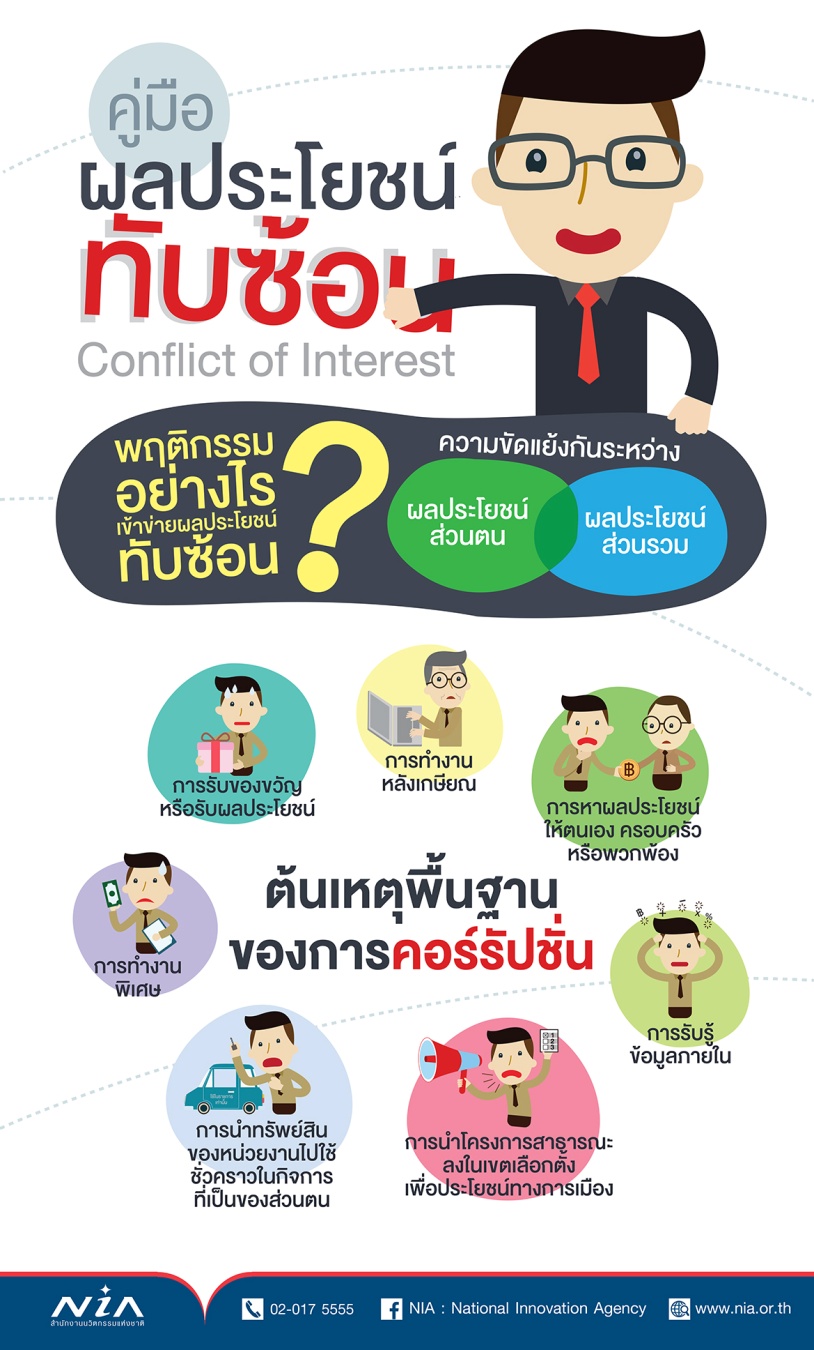 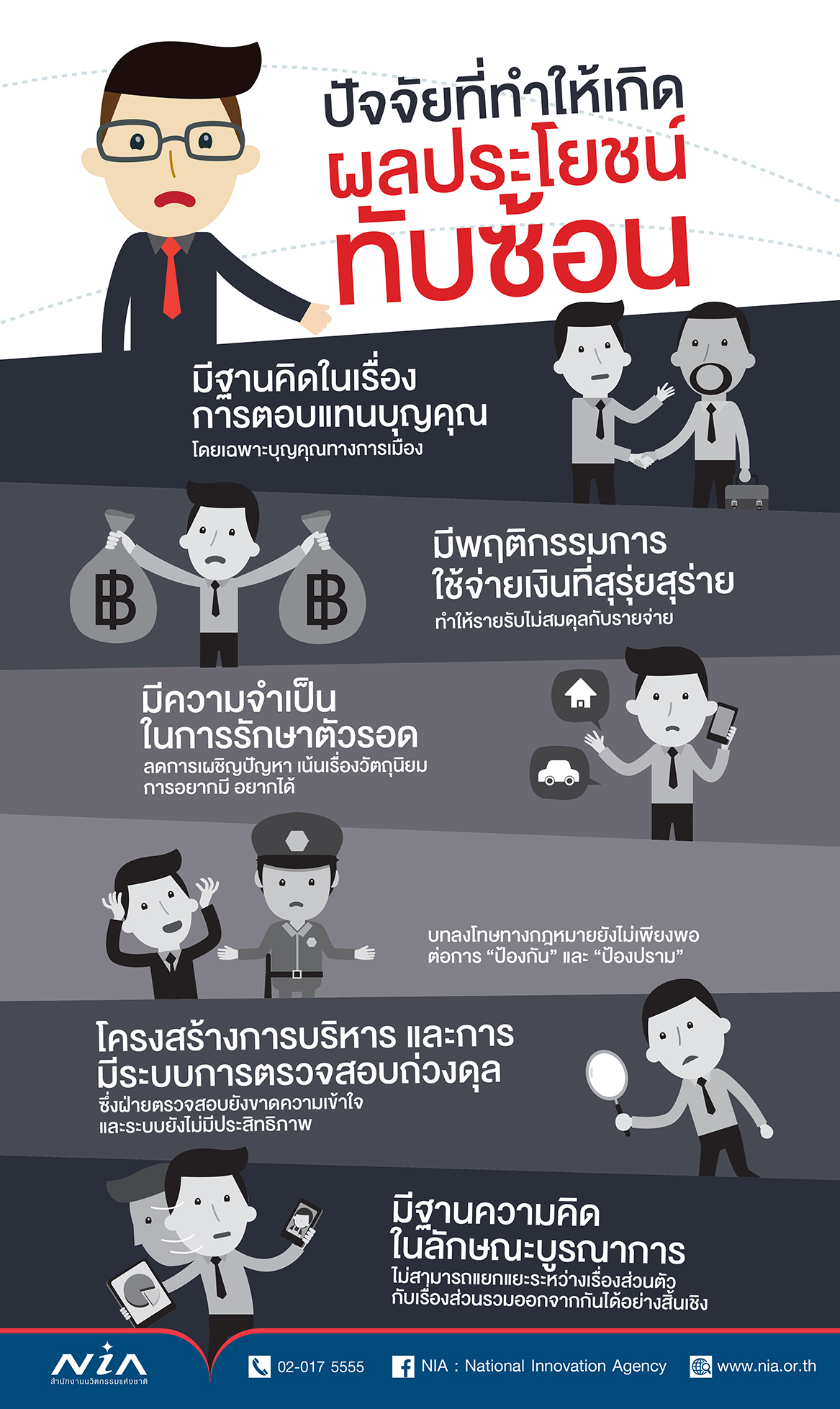 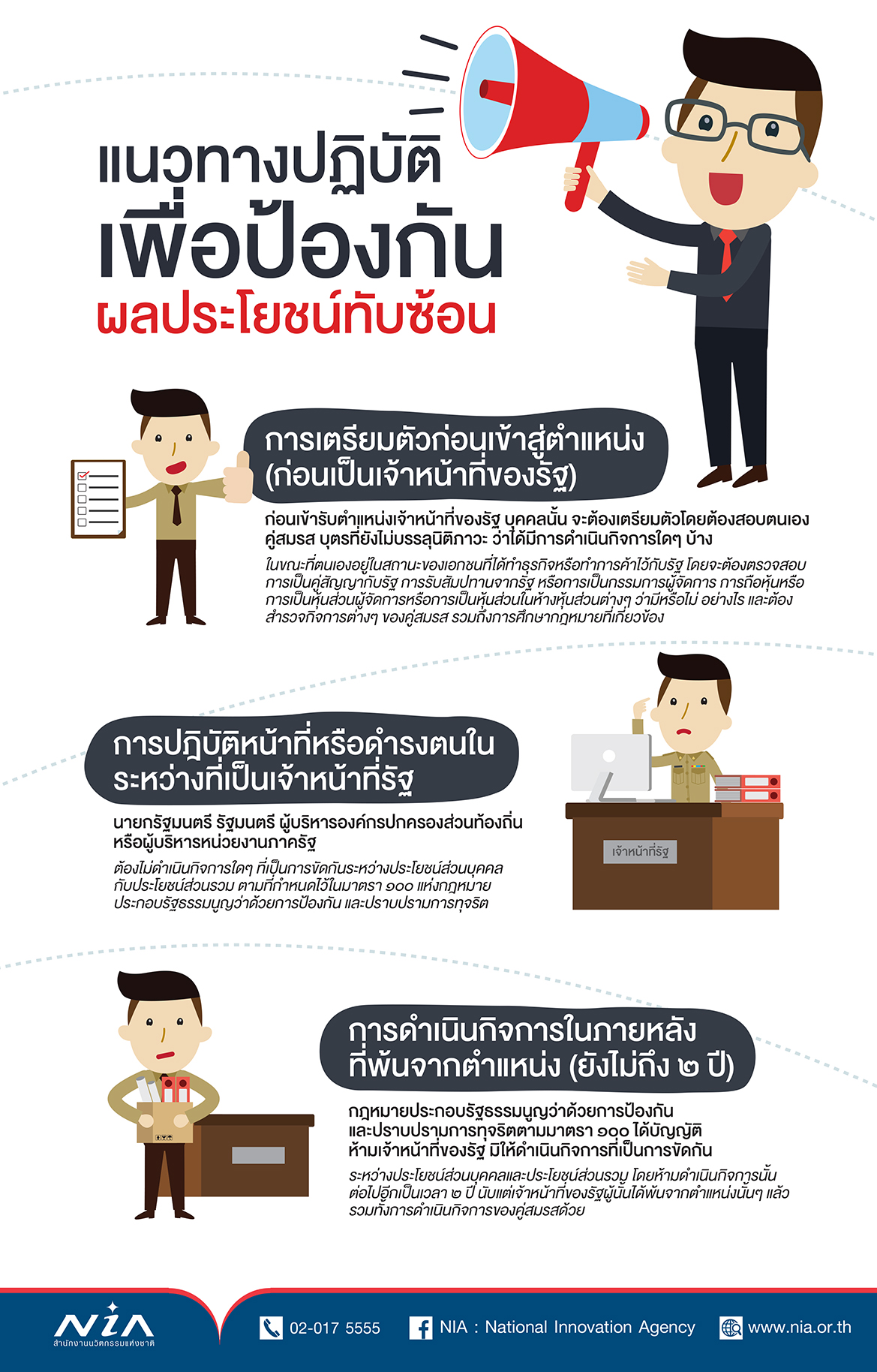 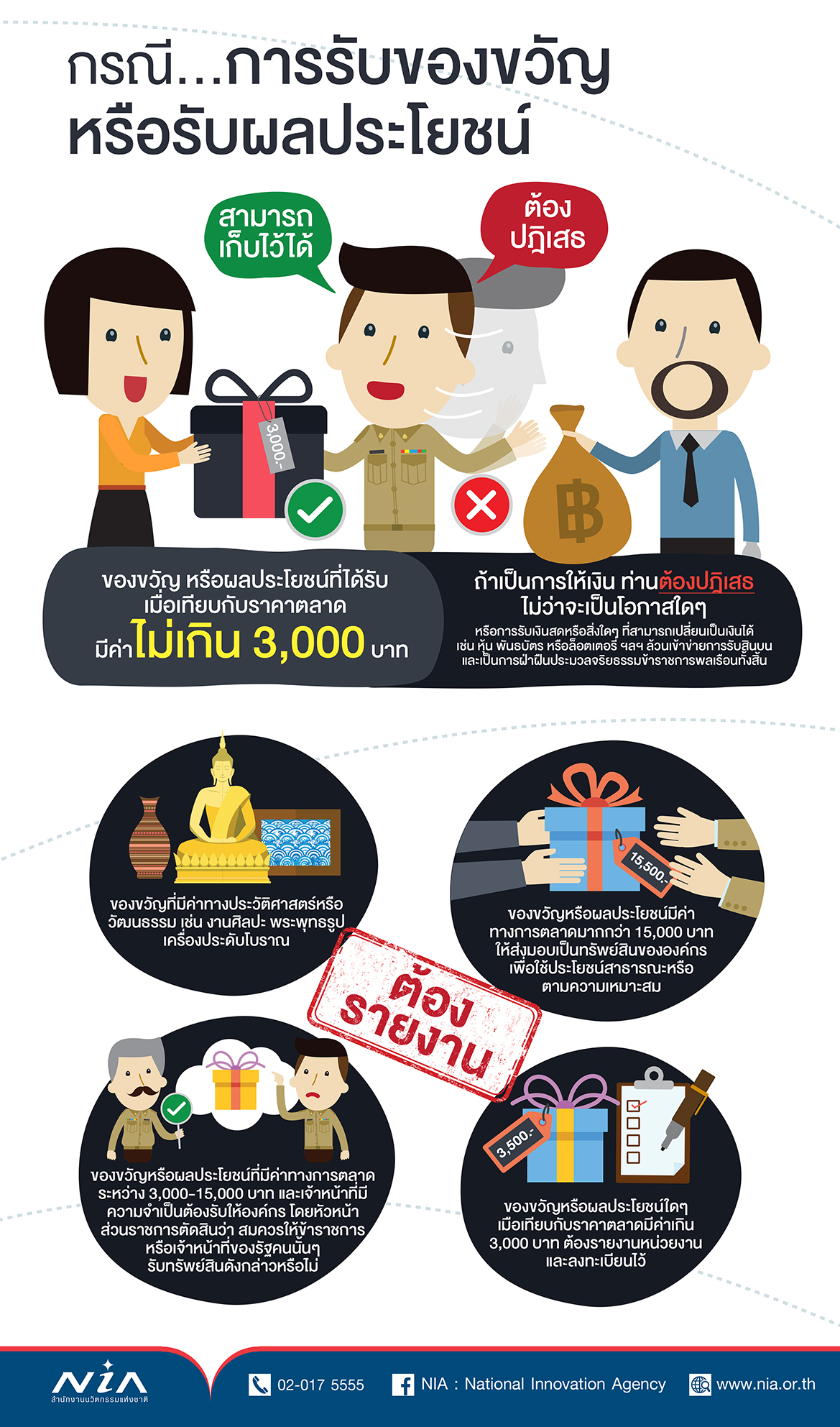 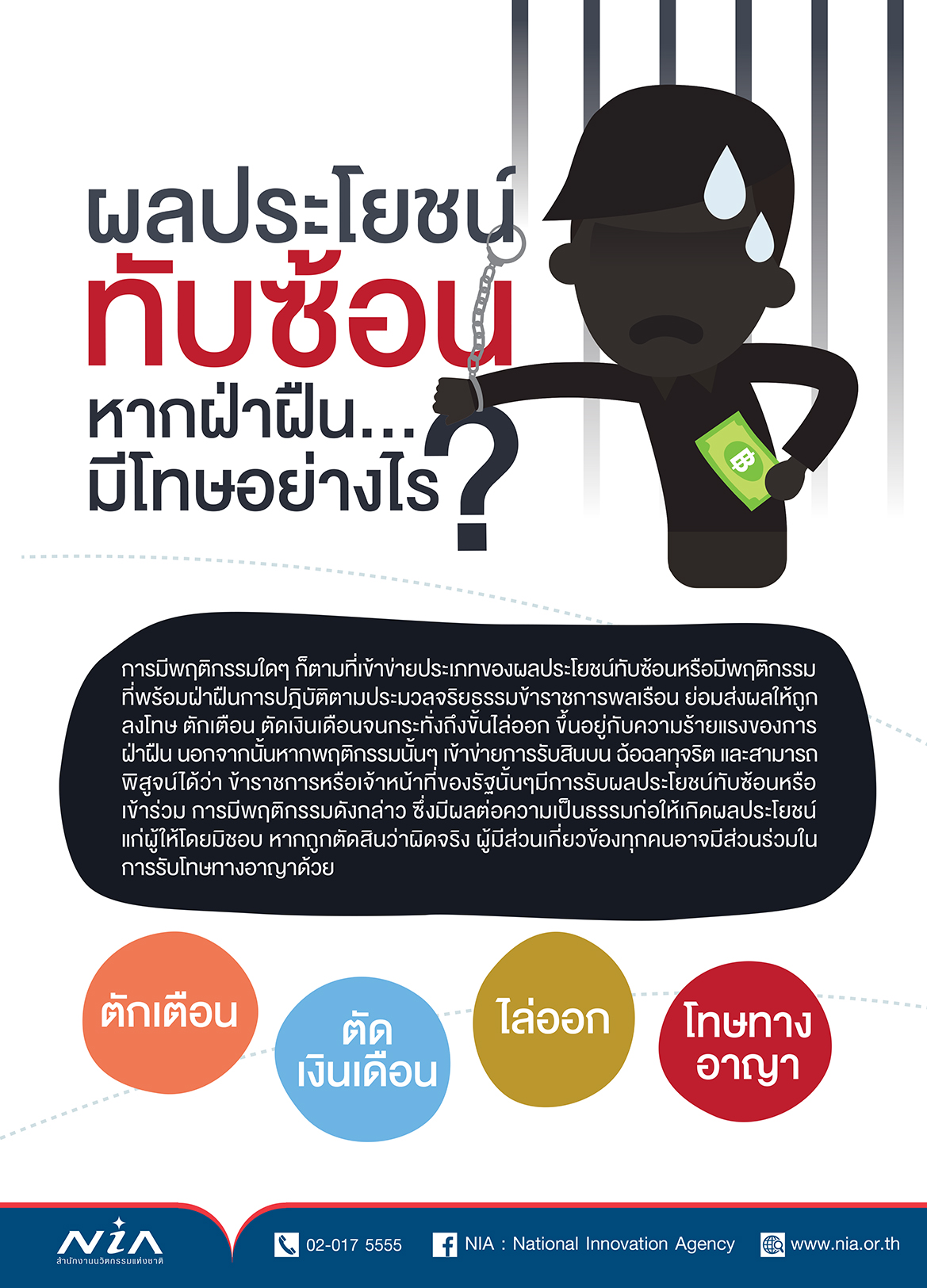 